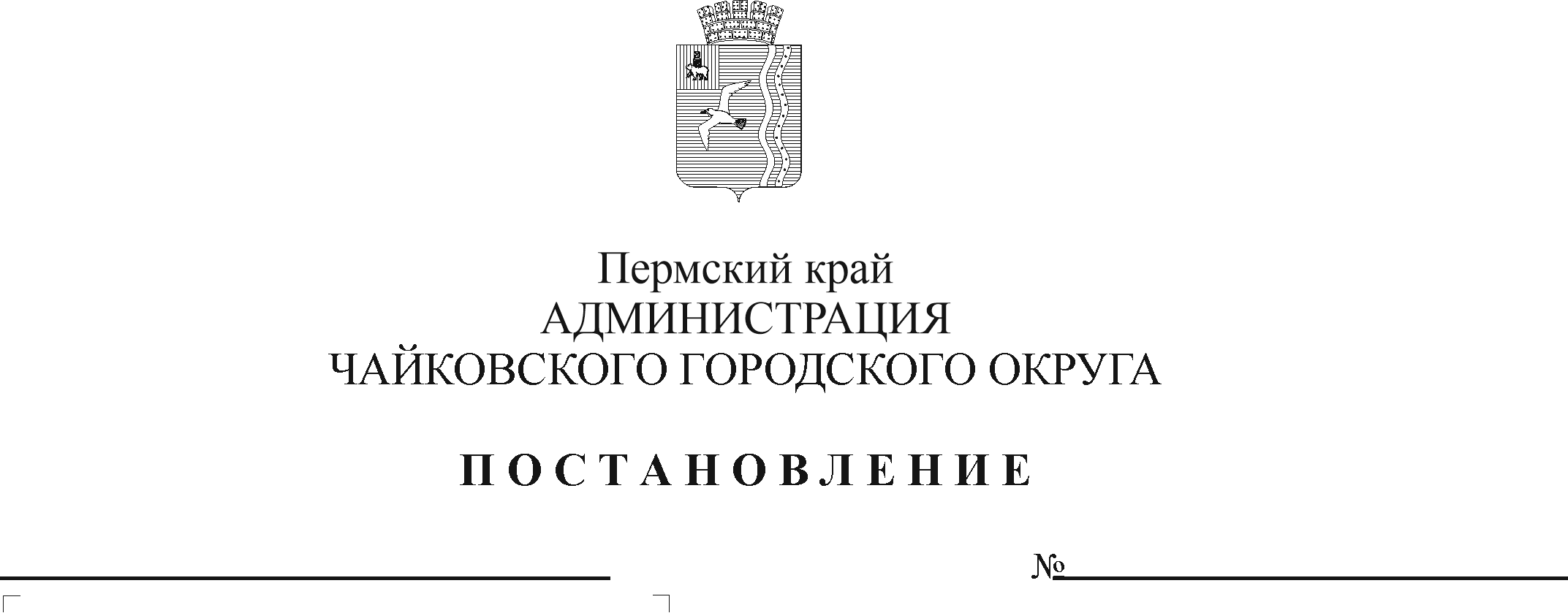 В соответствии со статьей 179 Бюджетного кодекса Российской Федерации, Федеральным законом от 28 июня 2014 г. № 172-ФЗ «О стратегическом планировании в Российской Федерации», Уставом Чайковского городского округа, постановлением администрации города Чайковского от 19 февраля 2019 г. № 249 «Об утверждении Порядка разработки, реализации и  оценки эффективности муниципальных программ Чайковского городского округа»ПОСТАНОВЛЯЮ:1. Утвердить прилагаемые изменения, которые вносятся в муниципальную программу «Экономическое развитие Чайковского городского округа», утвержденную постановлением администрации города Чайковского от 17 января 2019 г. № 10/1 (в редакции постановлений от 09.07.2019 № 1230, от 01.08.2019 № 1333, от 14.08.2019 № 1391, от 25.02.2020 № 187, от 30.04.2020 № 452, от 12.10.2020 № 953, от 27.11.2020 № 1145, от 09.02.2021 № 105, от 23.03.2021 № 252, от 22.04.2021 № 378, от 17.05.2021 № 465, от 04.06.2021 № 539).2. Опубликовать постановление в муниципальной газете «Огни Камы» и разместить на официальном сайте администрации Чайковского городского округа.3. Постановление вступает в силу после его официального опубликования и распространяется на правоотношения, возникшие с 1 января 2021 г.Глава городского округа-глава администрацииЧайковского городского округа   					     Ю.Г.ВостриковУТВЕРЖДЕНЫпостановлением администрацииЧайковского городского округаот            №ИЗМЕНЕНИЯ,которые вносятся в муниципальную программу «Экономическое развитие Чайковского городского округа», утвержденную постановлением администрации города Чайковского от 17 января 2019г. № 10/11. В паспорте Программы позицию:	изложить в следующей редакции:	2. В паспорте подпрограммы 2. «Управление муниципальными финансами» позицию:	изложить в следующей редакции:	4. Приложение 8 к муниципальной программе «Экономическое развитие Чайковского городского округа» изложить в следующей редакции:Приложение 8к муниципальной программе«Экономическое развитиеЧайковского городского округа»Сводные финансовые затраты и показатели результативности выполнения муниципальной программы «Экономическое развитие Чайковского городского округа»Объемы бюджетных ассигнований, тыс.руб.Объемы бюджетных ассигнований, тыс.руб.Объемы бюджетных ассигнований подпрограммыОбъемы бюджетных ассигнований подпрограммыНаименование задачи, мероприятияИсполнительИсточник финансированияОбъем финансирования (тыс.руб.)Объем финансирования (тыс.руб.)Объем финансирования (тыс.руб.)Объем финансирования (тыс.руб.)Объем финансирования (тыс.руб.)Объем финансирования (тыс.руб.)Показатели результативности выполнения мероприятийПоказатели результативности выполнения мероприятийПоказатели результативности выполнения мероприятийПоказатели результативности выполнения мероприятийПоказатели результативности выполнения мероприятийПоказатели результативности выполнения мероприятийПоказатели результативности выполнения мероприятийНаименование задачи, мероприятияИсполнительИсточник финансированияВсего2019 (факт)2020 (факт)2021 (план)2022 (план)2023 (план)Наименование показателяБазовое значениеФакт (2019 г)Факт (2020 г.)ПланПланПланНаименование задачи, мероприятияИсполнительИсточник финансированияВсего2019 (факт)2020 (факт)2021 (план)2022 (план)2023 (план)Наименование показателяБазовое значениеФакт (2019 г)Факт (2020 г.)20212022202312345678910111213141516Подпрограмма 1. Мониторинг, прогнозирование социально-экономического развития и формирование благоприятной инвестиционной средыПодпрограмма 1. Мониторинг, прогнозирование социально-экономического развития и формирование благоприятной инвестиционной средыПодпрограмма 1. Мониторинг, прогнозирование социально-экономического развития и формирование благоприятной инвестиционной средыПодпрограмма 1. Мониторинг, прогнозирование социально-экономического развития и формирование благоприятной инвестиционной средыПодпрограмма 1. Мониторинг, прогнозирование социально-экономического развития и формирование благоприятной инвестиционной средыПодпрограмма 1. Мониторинг, прогнозирование социально-экономического развития и формирование благоприятной инвестиционной средыПодпрограмма 1. Мониторинг, прогнозирование социально-экономического развития и формирование благоприятной инвестиционной средыПодпрограмма 1. Мониторинг, прогнозирование социально-экономического развития и формирование благоприятной инвестиционной средыПодпрограмма 1. Мониторинг, прогнозирование социально-экономического развития и формирование благоприятной инвестиционной средыПодпрограмма 1. Мониторинг, прогнозирование социально-экономического развития и формирование благоприятной инвестиционной средыПодпрограмма 1. Мониторинг, прогнозирование социально-экономического развития и формирование благоприятной инвестиционной средыПодпрограмма 1. Мониторинг, прогнозирование социально-экономического развития и формирование благоприятной инвестиционной средыПодпрограмма 1. Мониторинг, прогнозирование социально-экономического развития и формирование благоприятной инвестиционной средыПодпрограмма 1. Мониторинг, прогнозирование социально-экономического развития и формирование благоприятной инвестиционной средыПодпрограмма 1. Мониторинг, прогнозирование социально-экономического развития и формирование благоприятной инвестиционной средыПодпрограмма 1. Мониторинг, прогнозирование социально-экономического развития и формирование благоприятной инвестиционной средыЦель подпрограммы: Совершенствование системы стратегического управленияЦель подпрограммы: Совершенствование системы стратегического управленияЦель подпрограммы: Совершенствование системы стратегического управленияЦель подпрограммы: Совершенствование системы стратегического управленияЦель подпрограммы: Совершенствование системы стратегического управленияЦель подпрограммы: Совершенствование системы стратегического управленияЦель подпрограммы: Совершенствование системы стратегического управленияЦель подпрограммы: Совершенствование системы стратегического управленияЦель подпрограммы: Совершенствование системы стратегического управленияЦель подпрограммы: Совершенствование системы стратегического управленияЦель подпрограммы: Совершенствование системы стратегического управленияЦель подпрограммы: Совершенствование системы стратегического управленияЦель подпрограммы: Совершенствование системы стратегического управленияЦель подпрограммы: Совершенствование системы стратегического управленияЦель подпрограммы: Совершенствование системы стратегического управленияЦель подпрограммы: Совершенствование системы стратегического управленияЗадача 1.1. Мониторинг социально-экономического развития округаЗадача 1.1. Мониторинг социально-экономического развития округаЗадача 1.1. Мониторинг социально-экономического развития округаЗадача 1.1. Мониторинг социально-экономического развития округаЗадача 1.1. Мониторинг социально-экономического развития округаЗадача 1.1. Мониторинг социально-экономического развития округаЗадача 1.1. Мониторинг социально-экономического развития округаЗадача 1.1. Мониторинг социально-экономического развития округаЗадача 1.1. Мониторинг социально-экономического развития округаЗадача 1.1. Мониторинг социально-экономического развития округаЗадача 1.1. Мониторинг социально-экономического развития округаЗадача 1.1. Мониторинг социально-экономического развития округаЗадача 1.1. Мониторинг социально-экономического развития округаЗадача 1.1. Мониторинг социально-экономического развития округаЗадача 1.1. Мониторинг социально-экономического развития округаЗадача 1.1. Мониторинг социально-экономического развития округа1. Подготовка доклада по Указу Президента Российской Федерации от 28 апреля 2008 г. № 607 «Об оценке эффективности деятельности органов местного самоуправления городских округов и муниципальных районов»Управление финансов и экономического развития администрации Чайковского городского округа (далее-УФиЭР)Финансирование не требуетсяФинансирование не требуетсяФинансирование не требуетсяФинансирование не требуетсяФинансирование не требуетсяФинансирование не требуетсяФинансирование не требуетсяНаличие подготовленного и размещенного на официальном сайте администрации округа Доклада, ед.1111111.1.2. Подготовка ежегодного Отчета о деятельности главы городского округа – главы администрации Чайковского городского округа и деятельности администрации Чайковского городского округаУФиЭРФинансирование не требуетсяФинансирование не требуетсяФинансирование не требуетсяФинансирование не требуетсяФинансирование не требуетсяФинансирование не требуетсяФинансирование не требуетсяНаличие ежегодного Отчета, ед.1111111.1.3. Еженедельный мониторинг уровня безработицы в округеУФиЭРФинансирование не требуетсяФинансирование не требуетсяФинансирование не требуетсяФинансирование не требуетсяФинансирование не требуетсяФинансирование не требуетсяФинансирование не требуетсяУровень безработицы, %0,8911,131,51,51,51.1.4. Ведение и анализ  базы данных предоставленных ПермьстатомУФиЭРМестный бюджет353,42969,4470,92971,0271,0271,02Отчет по основным показателям социально-экономического развития округа, размещенный на официальном сайте, ед.222222Задача 1.2. Разработка и корректировка документов текущего и стратегического прогнозирования социально-экономического развития округаЗадача 1.2. Разработка и корректировка документов текущего и стратегического прогнозирования социально-экономического развития округаЗадача 1.2. Разработка и корректировка документов текущего и стратегического прогнозирования социально-экономического развития округаЗадача 1.2. Разработка и корректировка документов текущего и стратегического прогнозирования социально-экономического развития округаЗадача 1.2. Разработка и корректировка документов текущего и стратегического прогнозирования социально-экономического развития округаЗадача 1.2. Разработка и корректировка документов текущего и стратегического прогнозирования социально-экономического развития округаЗадача 1.2. Разработка и корректировка документов текущего и стратегического прогнозирования социально-экономического развития округаЗадача 1.2. Разработка и корректировка документов текущего и стратегического прогнозирования социально-экономического развития округаЗадача 1.2. Разработка и корректировка документов текущего и стратегического прогнозирования социально-экономического развития округаЗадача 1.2. Разработка и корректировка документов текущего и стратегического прогнозирования социально-экономического развития округаЗадача 1.2. Разработка и корректировка документов текущего и стратегического прогнозирования социально-экономического развития округаЗадача 1.2. Разработка и корректировка документов текущего и стратегического прогнозирования социально-экономического развития округаЗадача 1.2. Разработка и корректировка документов текущего и стратегического прогнозирования социально-экономического развития округаЗадача 1.2. Разработка и корректировка документов текущего и стратегического прогнозирования социально-экономического развития округаЗадача 1.2. Разработка и корректировка документов текущего и стратегического прогнозирования социально-экономического развития округаЗадача 1.2. Разработка и корректировка документов текущего и стратегического прогнозирования социально-экономического развития округа1.2.1. Разработка прогнозов  социально-экономического развития округаУФиЭРФинансирование не требуетсяФинансирование не требуетсяФинансирование не требуетсяФинансирование не требуетсяФинансирование не требуетсяФинансирование не требуетсяФинансирование не требуетсяНаличие разработанных прогнозов СЭР на среднесрочный  и долгосрочный периоды, ед.2222221.2.2. Разработка и корректировка Стратегии социально-экономического развития округа  до 2027 годаУФиЭРМестный бюджет100,0000100,0000Наличие Стратегии социально-экономического развития округа  до 2027 года, ед.111111Цель подпрограммы: Создание благоприятных условий для привлечения инвестиций и повышение инвестиционной привлекательности округаЦель подпрограммы: Создание благоприятных условий для привлечения инвестиций и повышение инвестиционной привлекательности округаЦель подпрограммы: Создание благоприятных условий для привлечения инвестиций и повышение инвестиционной привлекательности округаЦель подпрограммы: Создание благоприятных условий для привлечения инвестиций и повышение инвестиционной привлекательности округаЦель подпрограммы: Создание благоприятных условий для привлечения инвестиций и повышение инвестиционной привлекательности округаЦель подпрограммы: Создание благоприятных условий для привлечения инвестиций и повышение инвестиционной привлекательности округаЦель подпрограммы: Создание благоприятных условий для привлечения инвестиций и повышение инвестиционной привлекательности округаЦель подпрограммы: Создание благоприятных условий для привлечения инвестиций и повышение инвестиционной привлекательности округаЦель подпрограммы: Создание благоприятных условий для привлечения инвестиций и повышение инвестиционной привлекательности округаЦель подпрограммы: Создание благоприятных условий для привлечения инвестиций и повышение инвестиционной привлекательности округаЦель подпрограммы: Создание благоприятных условий для привлечения инвестиций и повышение инвестиционной привлекательности округаЦель подпрограммы: Создание благоприятных условий для привлечения инвестиций и повышение инвестиционной привлекательности округаЦель подпрограммы: Создание благоприятных условий для привлечения инвестиций и повышение инвестиционной привлекательности округаЦель подпрограммы: Создание благоприятных условий для привлечения инвестиций и повышение инвестиционной привлекательности округаЦель подпрограммы: Создание благоприятных условий для привлечения инвестиций и повышение инвестиционной привлекательности округаЦель подпрограммы: Создание благоприятных условий для привлечения инвестиций и повышение инвестиционной привлекательности округаЗадача 1.3. Создание условий для реализации инвестиционных проектовЗадача 1.3. Создание условий для реализации инвестиционных проектовЗадача 1.3. Создание условий для реализации инвестиционных проектовЗадача 1.3. Создание условий для реализации инвестиционных проектовЗадача 1.3. Создание условий для реализации инвестиционных проектовЗадача 1.3. Создание условий для реализации инвестиционных проектовЗадача 1.3. Создание условий для реализации инвестиционных проектовЗадача 1.3. Создание условий для реализации инвестиционных проектовЗадача 1.3. Создание условий для реализации инвестиционных проектовЗадача 1.3. Создание условий для реализации инвестиционных проектовЗадача 1.3. Создание условий для реализации инвестиционных проектовЗадача 1.3. Создание условий для реализации инвестиционных проектовЗадача 1.3. Создание условий для реализации инвестиционных проектовЗадача 1.3. Создание условий для реализации инвестиционных проектовЗадача 1.3. Создание условий для реализации инвестиционных проектовЗадача 1.3. Создание условий для реализации инвестиционных проектов1.3.1. Мониторинг перспективных производственных комплексов и земельных участковУФиЭРФинансирование не требуетсяФинансирование не требуетсяФинансирование не требуетсяФинансирование не требуетсяФинансирование не требуетсяФинансирование не требуетсяФинансирование не требуетсяНаличие актуального перечня  производственных комплексов и земельных участков на сайте округа, ед.1111111.3.2. Актуализация инвестиционного паспорта Чайковского городского округаУФиЭРФинансирование не требуетсяФинансирование не требуетсяФинансирование не требуетсяФинансирование не требуетсяФинансирование не требуетсяФинансирование не требуетсяФинансирование не требуетсяНаличие актуального инвестиционного паспорта, ед.1111111.3.3. Реализация положений Стандарта деятельности администрации по обеспечению благоприятного инвестиционного климатаУФиЭРФинансирование не требуетсяФинансирование не требуетсяФинансирование не требуетсяФинансирование не требуетсяФинансирование не требуетсяФинансирование не требуетсяФинансирование не требуетсяСоответствие Стандарту деятельности органов местного самоуправления по обеспечению благоприятного инвестиционного климата,1001001001001001001.3.3. Реализация положений Стандарта деятельности администрации по обеспечению благоприятного инвестиционного климатаУФиЭРФинансирование не требуетсяФинансирование не требуетсяФинансирование не требуетсяФинансирование не требуетсяФинансирование не требуетсяФинансирование не требуетсяФинансирование не требуется(ежегодный Мониторинг края), % 1001001001001001001.3.4. Проведение оценки регулирующего воздействия  принимаемых проектов нормативных правовых актов (далее – НПА) и экспертизы принятых муниципальных НПАУФиЭРФинансирование не требуетсяФинансирование не требуетсяФинансирование не требуетсяФинансирование не требуетсяФинансирование не требуетсяФинансирование не требуетсяФинансирование не требуетсяКоличество проектов НПА, прошедших процедуру ОРВ и экспертизу принятых МНПА, ед.126606060601.3.5. Разработка и печать информационных буклетов об инвестиционной привлекательности Чайковского городского округаУФиЭРМестный бюджет000000Количество разработанных и напечатанных буклетов об инвестиционной привлекательности Чайковского городского округа, ед.000000Цель подпрограммы: Создание благоприятных социально-экономических условий для устойчивого развития предприятийЦель подпрограммы: Создание благоприятных социально-экономических условий для устойчивого развития предприятийЦель подпрограммы: Создание благоприятных социально-экономических условий для устойчивого развития предприятийЦель подпрограммы: Создание благоприятных социально-экономических условий для устойчивого развития предприятийЦель подпрограммы: Создание благоприятных социально-экономических условий для устойчивого развития предприятийЦель подпрограммы: Создание благоприятных социально-экономических условий для устойчивого развития предприятийЦель подпрограммы: Создание благоприятных социально-экономических условий для устойчивого развития предприятийЦель подпрограммы: Создание благоприятных социально-экономических условий для устойчивого развития предприятийЦель подпрограммы: Создание благоприятных социально-экономических условий для устойчивого развития предприятийЦель подпрограммы: Создание благоприятных социально-экономических условий для устойчивого развития предприятийЦель подпрограммы: Создание благоприятных социально-экономических условий для устойчивого развития предприятийЦель подпрограммы: Создание благоприятных социально-экономических условий для устойчивого развития предприятийЦель подпрограммы: Создание благоприятных социально-экономических условий для устойчивого развития предприятийЦель подпрограммы: Создание благоприятных социально-экономических условий для устойчивого развития предприятийЦель подпрограммы: Создание благоприятных социально-экономических условий для устойчивого развития предприятийЦель подпрограммы: Создание благоприятных социально-экономических условий для устойчивого развития предприятийЗадача 1.4. Реализация мер по обеспечению устойчивого экономического положения предприятийЗадача 1.4. Реализация мер по обеспечению устойчивого экономического положения предприятийЗадача 1.4. Реализация мер по обеспечению устойчивого экономического положения предприятийЗадача 1.4. Реализация мер по обеспечению устойчивого экономического положения предприятийЗадача 1.4. Реализация мер по обеспечению устойчивого экономического положения предприятийЗадача 1.4. Реализация мер по обеспечению устойчивого экономического положения предприятийЗадача 1.4. Реализация мер по обеспечению устойчивого экономического положения предприятийЗадача 1.4. Реализация мер по обеспечению устойчивого экономического положения предприятийЗадача 1.4. Реализация мер по обеспечению устойчивого экономического положения предприятийЗадача 1.4. Реализация мер по обеспечению устойчивого экономического положения предприятийЗадача 1.4. Реализация мер по обеспечению устойчивого экономического положения предприятийЗадача 1.4. Реализация мер по обеспечению устойчивого экономического положения предприятийЗадача 1.4. Реализация мер по обеспечению устойчивого экономического положения предприятийЗадача 1.4. Реализация мер по обеспечению устойчивого экономического положения предприятийЗадача 1.4. Реализация мер по обеспечению устойчивого экономического положения предприятийЗадача 1.4. Реализация мер по обеспечению устойчивого экономического положения предприятий1.4.1. Организация работы Совета по промышленности при главе городского округа – главе администрации Чайковского городского округа (Совета директоров промышленных предприятий). УФиЭРФинансирование не требуетсяФинансирование не требуетсяФинансирование не требуетсяФинансирование не требуетсяФинансирование не требуетсяФинансирование не требуетсяФинансирование не требуетсяКоличество заседаний Совета директоров, ед.4410001.4.1. Организация работы Совета по промышленности при главе городского округа – главе администрации Чайковского городского округа (Совета директоров промышленных предприятий). УФиЭРФинансирование не требуетсяФинансирование не требуетсяФинансирование не требуетсяФинансирование не требуетсяФинансирование не требуетсяФинансирование не требуетсяФинансирование не требуетсяКоличество заседаний Совета по промышленности при главе городского округа – главе администрации Чайковского городского округа---4441.4.2. Организация работы межведомственной комиссии по обеспечению устойчивости социально-экономического положенияУФиЭРФинансирование не требуетсяФинансирование не требуетсяФинансирование не требуетсяФинансирование не требуетсяФинансирование не требуетсяФинансирование не требуетсяФинансирование не требуетсяКоличество заседаний МВК, ед.447444Итого по подпрограмме 1Местный бюджет453,42969,4470,929171,0271,0271,02Подпрограмма 2  «Управление муниципальными финансами»Подпрограмма 2  «Управление муниципальными финансами»Подпрограмма 2  «Управление муниципальными финансами»Подпрограмма 2  «Управление муниципальными финансами»Подпрограмма 2  «Управление муниципальными финансами»Подпрограмма 2  «Управление муниципальными финансами»Подпрограмма 2  «Управление муниципальными финансами»Подпрограмма 2  «Управление муниципальными финансами»Подпрограмма 2  «Управление муниципальными финансами»Подпрограмма 2  «Управление муниципальными финансами»Подпрограмма 2  «Управление муниципальными финансами»Подпрограмма 2  «Управление муниципальными финансами»Подпрограмма 2  «Управление муниципальными финансами»Подпрограмма 2  «Управление муниципальными финансами»Подпрограмма 2  «Управление муниципальными финансами»Подпрограмма 2  «Управление муниципальными финансами»Цель подпрограммы: Обеспечение долгосрочной сбалансированности и устойчивости бюджета Чайковского городского округа, повышение эффективности и качества управления муниципальными финансамиЦель подпрограммы: Обеспечение долгосрочной сбалансированности и устойчивости бюджета Чайковского городского округа, повышение эффективности и качества управления муниципальными финансамиЦель подпрограммы: Обеспечение долгосрочной сбалансированности и устойчивости бюджета Чайковского городского округа, повышение эффективности и качества управления муниципальными финансамиЦель подпрограммы: Обеспечение долгосрочной сбалансированности и устойчивости бюджета Чайковского городского округа, повышение эффективности и качества управления муниципальными финансамиЦель подпрограммы: Обеспечение долгосрочной сбалансированности и устойчивости бюджета Чайковского городского округа, повышение эффективности и качества управления муниципальными финансамиЦель подпрограммы: Обеспечение долгосрочной сбалансированности и устойчивости бюджета Чайковского городского округа, повышение эффективности и качества управления муниципальными финансамиЦель подпрограммы: Обеспечение долгосрочной сбалансированности и устойчивости бюджета Чайковского городского округа, повышение эффективности и качества управления муниципальными финансамиЦель подпрограммы: Обеспечение долгосрочной сбалансированности и устойчивости бюджета Чайковского городского округа, повышение эффективности и качества управления муниципальными финансамиЦель подпрограммы: Обеспечение долгосрочной сбалансированности и устойчивости бюджета Чайковского городского округа, повышение эффективности и качества управления муниципальными финансамиЦель подпрограммы: Обеспечение долгосрочной сбалансированности и устойчивости бюджета Чайковского городского округа, повышение эффективности и качества управления муниципальными финансамиЦель подпрограммы: Обеспечение долгосрочной сбалансированности и устойчивости бюджета Чайковского городского округа, повышение эффективности и качества управления муниципальными финансамиЦель подпрограммы: Обеспечение долгосрочной сбалансированности и устойчивости бюджета Чайковского городского округа, повышение эффективности и качества управления муниципальными финансамиЦель подпрограммы: Обеспечение долгосрочной сбалансированности и устойчивости бюджета Чайковского городского округа, повышение эффективности и качества управления муниципальными финансамиЦель подпрограммы: Обеспечение долгосрочной сбалансированности и устойчивости бюджета Чайковского городского округа, повышение эффективности и качества управления муниципальными финансамиЦель подпрограммы: Обеспечение долгосрочной сбалансированности и устойчивости бюджета Чайковского городского округа, повышение эффективности и качества управления муниципальными финансамиЦель подпрограммы: Обеспечение долгосрочной сбалансированности и устойчивости бюджета Чайковского городского округа, повышение эффективности и качества управления муниципальными финансамиЗадача 2.1. Создание оптимальных условий для обеспечения долгосрочной сбалансированности и устойчивости местного бюджетаЗадача 2.1. Создание оптимальных условий для обеспечения долгосрочной сбалансированности и устойчивости местного бюджетаЗадача 2.1. Создание оптимальных условий для обеспечения долгосрочной сбалансированности и устойчивости местного бюджетаЗадача 2.1. Создание оптимальных условий для обеспечения долгосрочной сбалансированности и устойчивости местного бюджетаЗадача 2.1. Создание оптимальных условий для обеспечения долгосрочной сбалансированности и устойчивости местного бюджетаЗадача 2.1. Создание оптимальных условий для обеспечения долгосрочной сбалансированности и устойчивости местного бюджетаЗадача 2.1. Создание оптимальных условий для обеспечения долгосрочной сбалансированности и устойчивости местного бюджетаЗадача 2.1. Создание оптимальных условий для обеспечения долгосрочной сбалансированности и устойчивости местного бюджетаЗадача 2.1. Создание оптимальных условий для обеспечения долгосрочной сбалансированности и устойчивости местного бюджетаЗадача 2.1. Создание оптимальных условий для обеспечения долгосрочной сбалансированности и устойчивости местного бюджетаЗадача 2.1. Создание оптимальных условий для обеспечения долгосрочной сбалансированности и устойчивости местного бюджетаЗадача 2.1. Создание оптимальных условий для обеспечения долгосрочной сбалансированности и устойчивости местного бюджетаЗадача 2.1. Создание оптимальных условий для обеспечения долгосрочной сбалансированности и устойчивости местного бюджетаЗадача 2.1. Создание оптимальных условий для обеспечения долгосрочной сбалансированности и устойчивости местного бюджетаЗадача 2.1. Создание оптимальных условий для обеспечения долгосрочной сбалансированности и устойчивости местного бюджетаЗадача 2.1. Создание оптимальных условий для обеспечения долгосрочной сбалансированности и устойчивости местного бюджета2.1.1. Разработка Бюджетного прогноза на долгосрочный периодУФиЭРФинансирование не требуетсяФинансирование не требуетсяФинансирование не требуетсяФинансирование не требуетсяФинансирование не требуетсяФинансирование не требуетсяФинансирование не требуетсяНаличие Бюджетного прогноза на долгосрочный период, ед.1111112.1.1. Разработка Бюджетного прогноза на долгосрочный периодУФиЭРФинансирование не требуетсяФинансирование не требуетсяФинансирование не требуетсяФинансирование не требуетсяФинансирование не требуетсяФинансирование не требуетсяФинансирование не требуетсяДоля собственных доходов бюджета в общем объеме доходов местного бюджета, %5063665050502.1.2. Обеспечение своевременной актуализации правовой базы для формирования проекта решения о местном бюджете на очередной финансовый год и плановый период УФиЭРФинансирование не требуетсяФинансирование не требуетсяФинансирование не требуетсяФинансирование не требуетсяФинансирование не требуетсяФинансирование не требуетсяФинансирование не требуетсяДоля своевременно актуализированных правовых актов для формирования проекта решения о местном бюджете на очередной финансовый год и плановый период, %1001001001001001002.1.3. Своевременная и качественная подготовка проекта решения о местном бюджете на очередной финансовый год и плановый периодУФиЭРФинансирование не требуетсяФинансирование не требуетсяФинансирование не требуетсяФинансирование не требуетсяФинансирование не требуетсяФинансирование не требуетсяФинансирование не требуетсяОтклонение от установленного срока внесения в Чайковскую городскую Думу проекта решения о местном бюджете на очередной финансовый год и плановый период, дни0000002.1.4. Составление достоверного прогноза налоговых и неналоговых доходов местного бюджетаУФиЭРФинансирование не требуетсяФинансирование не требуетсяФинансирование не требуетсяФинансирование не требуетсяФинансирование не требуетсяФинансирование не требуетсяФинансирование не требуетсяАбсолютное отклонение первоначальных плановых назначений налоговых и неналоговых доходов местного бюджета от уточненных назначений, %не более 50,50,6не более 5не более 5не более 52.1.5. Обеспечение выполнения утвержденного прогноза поступлений налоговых и неналоговых доходов местного бюджетаУФиЭРФинансирование не требуетсяФинансирование не требуетсяФинансирование не требуетсяФинансирование не требуетсяФинансирование не требуетсяФинансирование не требуетсяФинансирование не требуетсяУровень исполнения плановых назначений налоговых и неналоговых доходов местного бюджета, %не менее 95 и не более 105101,5105не менее 95 и не более 105не менее 95 и не более 105не менее 95 и не более 1052.1.6. Обеспечение сбалансированности местного бюджета в долгосрочном периодеУФиЭРФинансирование не требуетсяФинансирование не требуетсяФинансирование не требуетсяФинансирование не требуетсяФинансирование не требуетсяФинансирование не требуетсяФинансирование не требуетсяМуниципальный долг Чайковского городского округа, млн.руб.3530303030302.1.7. Проведение оценки эффективности налоговых расходовУФиЭРФинансирование не требуетсяФинансирование не требуетсяФинансирование не требуетсяФинансирование не требуетсяФинансирование не требуетсяФинансирование не требуетсяФинансирование не требуетсяНаличие отчета и заключения о результатах оценки эффективности налоговых расходов, ед.111111Задача 2.2. Повышение эффективности расходования бюджетных средств, оптимизация расходов местного бюджетаЗадача 2.2. Повышение эффективности расходования бюджетных средств, оптимизация расходов местного бюджетаЗадача 2.2. Повышение эффективности расходования бюджетных средств, оптимизация расходов местного бюджетаЗадача 2.2. Повышение эффективности расходования бюджетных средств, оптимизация расходов местного бюджетаЗадача 2.2. Повышение эффективности расходования бюджетных средств, оптимизация расходов местного бюджетаЗадача 2.2. Повышение эффективности расходования бюджетных средств, оптимизация расходов местного бюджетаЗадача 2.2. Повышение эффективности расходования бюджетных средств, оптимизация расходов местного бюджетаЗадача 2.2. Повышение эффективности расходования бюджетных средств, оптимизация расходов местного бюджетаЗадача 2.2. Повышение эффективности расходования бюджетных средств, оптимизация расходов местного бюджетаЗадача 2.2. Повышение эффективности расходования бюджетных средств, оптимизация расходов местного бюджетаЗадача 2.2. Повышение эффективности расходования бюджетных средств, оптимизация расходов местного бюджетаЗадача 2.2. Повышение эффективности расходования бюджетных средств, оптимизация расходов местного бюджетаЗадача 2.2. Повышение эффективности расходования бюджетных средств, оптимизация расходов местного бюджетаЗадача 2.2. Повышение эффективности расходования бюджетных средств, оптимизация расходов местного бюджетаЗадача 2.2. Повышение эффективности расходования бюджетных средств, оптимизация расходов местного бюджетаЗадача 2.2. Повышение эффективности расходования бюджетных средств, оптимизация расходов местного бюджета2.2.1. Планирование местного бюджета на очередной финансовый год и плановый период на основе муниципальных программУФиЭРФинансирование не требуетсяФинансирование не требуетсяФинансирование не требуетсяФинансирование не требуетсяФинансирование не требуетсяФинансирование не требуетсяФинансирование не требуетсяУдельный вес расходов местного бюджета формируемых в рамках муниципальных программ, %9097,797,69595952.2.2. Инвентаризация и пересмотр расходных обязательств по вопросам местного значения с учетом необходимости их оптимизации и повышения эффективности использования финансовых ресурсовУФиЭРФинансирование не требуетсяФинансирование не требуетсяФинансирование не требуетсяФинансирование не требуетсяФинансирование не требуетсяФинансирование не требуетсяФинансирование не требуетсяДоля расходных обязательств по вопросам местного значения, в отношении которых проведена инвентаризация с учетом необходимости их оптимизации и повышения эффективности использования финансовых ресурсов , %1001001001001001002.2.3. Финансовое обеспечение чрезвычайных ситуаций за счет резервного фонда администрации Чайковского городского округаУФиЭРМестный бюджет22914,869680,2532621,6075271,002671,002671,00Доля расходов, направленных на формирование резервного фонда администрации Чайковского городского округа, %не более 30,30,1не более 3не более 3не более 32.2.4. Исполнение местного бюджета без просроченной кредиторской задолженностиУФиЭРФинансирование не требуетсяФинансирование не требуетсяФинансирование не требуетсяФинансирование не требуетсяФинансирование не требуетсяФинансирование не требуетсяФинансирование не требуетсяОтношение объема просроченной кредиторской задолженности к расходам местного бюджета, %0000002.2.5. Проведение мониторинга качества финансового менеджмента главных распорядителей бюджетных средств (ГРБС)УФиЭРФинансирование не требуетсяФинансирование не требуетсяФинансирование не требуетсяФинансирование не требуетсяФинансирование не требуетсяФинансирование не требуетсяФинансирование не требуетсяДоля ГРБС, имеющих значение интегрального показателя оценки качества финансового менеджмента более 60,0%, от общего количества оцениваемых ГРБС, %100100100100100100Задача 2.3. Обеспечение открытости и прозрачности бюджета Чайковского городского округа Задача 2.3. Обеспечение открытости и прозрачности бюджета Чайковского городского округа Задача 2.3. Обеспечение открытости и прозрачности бюджета Чайковского городского округа Задача 2.3. Обеспечение открытости и прозрачности бюджета Чайковского городского округа Задача 2.3. Обеспечение открытости и прозрачности бюджета Чайковского городского округа Задача 2.3. Обеспечение открытости и прозрачности бюджета Чайковского городского округа Задача 2.3. Обеспечение открытости и прозрачности бюджета Чайковского городского округа Задача 2.3. Обеспечение открытости и прозрачности бюджета Чайковского городского округа Задача 2.3. Обеспечение открытости и прозрачности бюджета Чайковского городского округа Задача 2.3. Обеспечение открытости и прозрачности бюджета Чайковского городского округа Задача 2.3. Обеспечение открытости и прозрачности бюджета Чайковского городского округа Задача 2.3. Обеспечение открытости и прозрачности бюджета Чайковского городского округа Задача 2.3. Обеспечение открытости и прозрачности бюджета Чайковского городского округа Задача 2.3. Обеспечение открытости и прозрачности бюджета Чайковского городского округа Задача 2.3. Обеспечение открытости и прозрачности бюджета Чайковского городского округа Задача 2.3. Обеспечение открытости и прозрачности бюджета Чайковского городского округа 2.3.1. Подготовка докладов на публичные слушания по проекту решения о местном бюджете на очередной финансовый год и плановый период и по проекту решения об утверждении годового отчета об исполнении местного бюджетаУФиЭРФинансирование не требуетсяФинансирование не требуетсяФинансирование не требуетсяФинансирование не требуетсяФинансирование не требуетсяФинансирование не требуетсяФинансирование не требуетсяКоличество участников публичных слушаний по проекту решения о бюджете на очередной финансовый год и плановый период, чел.не менее 5068134не менее 50не менее 50не менее 502.3.1. Подготовка докладов на публичные слушания по проекту решения о местном бюджете на очередной финансовый год и плановый период и по проекту решения об утверждении годового отчета об исполнении местного бюджетаУФиЭРФинансирование не требуетсяФинансирование не требуетсяФинансирование не требуетсяФинансирование не требуетсяФинансирование не требуетсяФинансирование не требуетсяФинансирование не требуетсяКоличество участников публичных слушаний по проекту решения об утверждении годового отчета об исполнении бюджета, чел.не менее 5057180не менее 50не менее 50не менее 502.3.2. Разработка аналитического варианта «Бюджет для граждан»УФиЭРФинансирование не требуетсяФинансирование не требуетсяФинансирование не требуетсяФинансирование не требуетсяФинансирование не требуетсяФинансирование не требуетсяФинансирование не требуетсяНаличие актуальной информации на сайте УФиЭР в формате «Бюджет для граждан», да/нетдадададададаЗадача 2.4. Организация и осуществление внутреннего муниципального финансового контроля и контроля в сфере закупокЗадача 2.4. Организация и осуществление внутреннего муниципального финансового контроля и контроля в сфере закупокЗадача 2.4. Организация и осуществление внутреннего муниципального финансового контроля и контроля в сфере закупокЗадача 2.4. Организация и осуществление внутреннего муниципального финансового контроля и контроля в сфере закупокЗадача 2.4. Организация и осуществление внутреннего муниципального финансового контроля и контроля в сфере закупокЗадача 2.4. Организация и осуществление внутреннего муниципального финансового контроля и контроля в сфере закупокЗадача 2.4. Организация и осуществление внутреннего муниципального финансового контроля и контроля в сфере закупокЗадача 2.4. Организация и осуществление внутреннего муниципального финансового контроля и контроля в сфере закупокЗадача 2.4. Организация и осуществление внутреннего муниципального финансового контроля и контроля в сфере закупокЗадача 2.4. Организация и осуществление внутреннего муниципального финансового контроля и контроля в сфере закупокЗадача 2.4. Организация и осуществление внутреннего муниципального финансового контроля и контроля в сфере закупокЗадача 2.4. Организация и осуществление внутреннего муниципального финансового контроля и контроля в сфере закупокЗадача 2.4. Организация и осуществление внутреннего муниципального финансового контроля и контроля в сфере закупокЗадача 2.4. Организация и осуществление внутреннего муниципального финансового контроля и контроля в сфере закупокЗадача 2.4. Организация и осуществление внутреннего муниципального финансового контроля и контроля в сфере закупокЗадача 2.4. Организация и осуществление внутреннего муниципального финансового контроля и контроля в сфере закупок2.4.1. Осуществление полномочий по внутреннему муниципальному финансовому контролюУФиЭРФинансирование не требуетсяФинансирование не требуетсяФинансирование не требуетсяФинансирование не требуетсяФинансирование не требуетсяФинансирование не требуетсяФинансирование не требуетсяСоотношение количества проведенных контрольных мероприятий и количества мероприятий по плану, %1001001001001001002.4.2. Осуществление контрольных мероприятий за соблюдением субъектами контроля законодательства в сфере закупокУФиЭРФинансирование не требуетсяФинансирование не требуетсяФинансирование не требуетсяФинансирование не требуетсяФинансирование не требуетсяФинансирование не требуетсяФинансирование не требуетсяСоотношение количества проведенных контрольных мероприятий и количества мероприятий по плану, %100100100100100100Итого по подпрограмме 2Местный бюджет22914,869680,2532621,6075271,002671,002671,00Подпрограмма 3. Создание условий для развития туризмаПодпрограмма 3. Создание условий для развития туризмаПодпрограмма 3. Создание условий для развития туризмаПодпрограмма 3. Создание условий для развития туризмаПодпрограмма 3. Создание условий для развития туризмаПодпрограмма 3. Создание условий для развития туризмаПодпрограмма 3. Создание условий для развития туризмаПодпрограмма 3. Создание условий для развития туризмаПодпрограмма 3. Создание условий для развития туризмаПодпрограмма 3. Создание условий для развития туризмаПодпрограмма 3. Создание условий для развития туризмаПодпрограмма 3. Создание условий для развития туризмаПодпрограмма 3. Создание условий для развития туризмаПодпрограмма 3. Создание условий для развития туризмаПодпрограмма 3. Создание условий для развития туризмаПодпрограмма 3. Создание условий для развития туризмаЦель подпрограммы: Создание условий для развития туризма как эффективной отрасли экономики Чайковского городского округаЦель подпрограммы: Создание условий для развития туризма как эффективной отрасли экономики Чайковского городского округаЦель подпрограммы: Создание условий для развития туризма как эффективной отрасли экономики Чайковского городского округаЦель подпрограммы: Создание условий для развития туризма как эффективной отрасли экономики Чайковского городского округаЦель подпрограммы: Создание условий для развития туризма как эффективной отрасли экономики Чайковского городского округаЦель подпрограммы: Создание условий для развития туризма как эффективной отрасли экономики Чайковского городского округаЦель подпрограммы: Создание условий для развития туризма как эффективной отрасли экономики Чайковского городского округаЦель подпрограммы: Создание условий для развития туризма как эффективной отрасли экономики Чайковского городского округаЦель подпрограммы: Создание условий для развития туризма как эффективной отрасли экономики Чайковского городского округаЦель подпрограммы: Создание условий для развития туризма как эффективной отрасли экономики Чайковского городского округаЦель подпрограммы: Создание условий для развития туризма как эффективной отрасли экономики Чайковского городского округаЦель подпрограммы: Создание условий для развития туризма как эффективной отрасли экономики Чайковского городского округаЦель подпрограммы: Создание условий для развития туризма как эффективной отрасли экономики Чайковского городского округаЦель подпрограммы: Создание условий для развития туризма как эффективной отрасли экономики Чайковского городского округаЦель подпрограммы: Создание условий для развития туризма как эффективной отрасли экономики Чайковского городского округаЦель подпрограммы: Создание условий для развития туризма как эффективной отрасли экономики Чайковского городского округаЗадача 3.1. Создание единого центра развития туризма, информирования в области туризма и централизованной координации туристических туров по округуЗадача 3.1. Создание единого центра развития туризма, информирования в области туризма и централизованной координации туристических туров по округуЗадача 3.1. Создание единого центра развития туризма, информирования в области туризма и централизованной координации туристических туров по округуЗадача 3.1. Создание единого центра развития туризма, информирования в области туризма и централизованной координации туристических туров по округуЗадача 3.1. Создание единого центра развития туризма, информирования в области туризма и централизованной координации туристических туров по округуЗадача 3.1. Создание единого центра развития туризма, информирования в области туризма и централизованной координации туристических туров по округуЗадача 3.1. Создание единого центра развития туризма, информирования в области туризма и централизованной координации туристических туров по округуЗадача 3.1. Создание единого центра развития туризма, информирования в области туризма и централизованной координации туристических туров по округуЗадача 3.1. Создание единого центра развития туризма, информирования в области туризма и централизованной координации туристических туров по округуЗадача 3.1. Создание единого центра развития туризма, информирования в области туризма и централизованной координации туристических туров по округуЗадача 3.1. Создание единого центра развития туризма, информирования в области туризма и централизованной координации туристических туров по округуЗадача 3.1. Создание единого центра развития туризма, информирования в области туризма и централизованной координации туристических туров по округуЗадача 3.1. Создание единого центра развития туризма, информирования в области туризма и централизованной координации туристических туров по округуЗадача 3.1. Создание единого центра развития туризма, информирования в области туризма и централизованной координации туристических туров по округуЗадача 3.1. Создание единого центра развития туризма, информирования в области туризма и централизованной координации туристических туров по округуЗадача 3.1. Создание единого центра развития туризма, информирования в области туризма и централизованной координации туристических туров по округу3.1.1. Оказание содействия в деятельности туристического информационного центраУФиЭРФинансирование не требуетсяФинансирование не требуетсяФинансирование не требуетсяФинансирование не требуетсяФинансирование не требуетсяФинансирование не требуетсяФинансирование не требуетсяКоличество консультаций информационно- туристического характера в год, ед.9009501000105010501050Задача 3.2. Информационная поддержка туристской деятельности и мониторинг состояния туристических ресурсовЗадача 3.2. Информационная поддержка туристской деятельности и мониторинг состояния туристических ресурсовЗадача 3.2. Информационная поддержка туристской деятельности и мониторинг состояния туристических ресурсовЗадача 3.2. Информационная поддержка туристской деятельности и мониторинг состояния туристических ресурсовЗадача 3.2. Информационная поддержка туристской деятельности и мониторинг состояния туристических ресурсовЗадача 3.2. Информационная поддержка туристской деятельности и мониторинг состояния туристических ресурсовЗадача 3.2. Информационная поддержка туристской деятельности и мониторинг состояния туристических ресурсовЗадача 3.2. Информационная поддержка туристской деятельности и мониторинг состояния туристических ресурсовЗадача 3.2. Информационная поддержка туристской деятельности и мониторинг состояния туристических ресурсовЗадача 3.2. Информационная поддержка туристской деятельности и мониторинг состояния туристических ресурсовЗадача 3.2. Информационная поддержка туристской деятельности и мониторинг состояния туристических ресурсовЗадача 3.2. Информационная поддержка туристской деятельности и мониторинг состояния туристических ресурсовЗадача 3.2. Информационная поддержка туристской деятельности и мониторинг состояния туристических ресурсовЗадача 3.2. Информационная поддержка туристской деятельности и мониторинг состояния туристических ресурсовЗадача 3.2. Информационная поддержка туристской деятельности и мониторинг состояния туристических ресурсовЗадача 3.2. Информационная поддержка туристской деятельности и мониторинг состояния туристических ресурсов3.2.1. Сбор информации от предприятий туристской индустрии,  их информирование, в т.ч. мониторинг туристического потока на территории Чайковского городского округаУФиЭРФинансирование не требуетсяФинансирование не требуетсяФинансирование не требуетсяФинансирование не требуетсяФинансирование не требуетсяФинансирование не требуетсяФинансирование не требуетсяКоличество субъектов, охваченных мониторингом, ед.7580808080803.2.1. Сбор информации от предприятий туристской индустрии,  их информирование, в т.ч. мониторинг туристического потока на территории Чайковского городского округаУФиЭРФинансирование не требуетсяФинансирование не требуетсяФинансирование не требуетсяФинансирование не требуетсяФинансирование не требуетсяФинансирование не требуетсяФинансирование не требуетсяКоличество мониторингов, ед.3444443.2.2.Изготовление и  установка информационных указателей на туристических объектах и маршрутахУФиЭР0000000Количество информационных и указательных знаков туристской навигации, ед.575754545454Задача 3.3. Продвижение туристских продуктов округа на внутреннем и мировом туристских рынкахЗадача 3.3. Продвижение туристских продуктов округа на внутреннем и мировом туристских рынкахЗадача 3.3. Продвижение туристских продуктов округа на внутреннем и мировом туристских рынкахЗадача 3.3. Продвижение туристских продуктов округа на внутреннем и мировом туристских рынкахЗадача 3.3. Продвижение туристских продуктов округа на внутреннем и мировом туристских рынкахЗадача 3.3. Продвижение туристских продуктов округа на внутреннем и мировом туристских рынкахЗадача 3.3. Продвижение туристских продуктов округа на внутреннем и мировом туристских рынкахЗадача 3.3. Продвижение туристских продуктов округа на внутреннем и мировом туристских рынкахЗадача 3.3. Продвижение туристских продуктов округа на внутреннем и мировом туристских рынкахЗадача 3.3. Продвижение туристских продуктов округа на внутреннем и мировом туристских рынкахЗадача 3.3. Продвижение туристских продуктов округа на внутреннем и мировом туристских рынкахЗадача 3.3. Продвижение туристских продуктов округа на внутреннем и мировом туристских рынкахЗадача 3.3. Продвижение туристских продуктов округа на внутреннем и мировом туристских рынкахЗадача 3.3. Продвижение туристских продуктов округа на внутреннем и мировом туристских рынкахЗадача 3.3. Продвижение туристских продуктов округа на внутреннем и мировом туристских рынкахЗадача 3.3. Продвижение туристских продуктов округа на внутреннем и мировом туристских рынках3.3.1. Подготовка и размещение информации  об объектах туристской индустрии, туристских ресурсах и мероприятиях округа для размещения на Пермском туристическом портале visitperm.ru, а также в прочих информационных источниках сети Интернет (сайтах, в блогах, социальных сетях и т.п.), в специальных печатных изданиях туристического характераУФиЭРФинансирование не требуетсяФинансирование не требуетсяФинансирование не требуетсяФинансирование не требуетсяФинансирование не требуетсяФинансирование не требуетсяФинансирование не требуетсяКоличество новостных сообщений, ед.2402602703003003003.3.1. Подготовка и размещение информации  об объектах туристской индустрии, туристских ресурсах и мероприятиях округа для размещения на Пермском туристическом портале visitperm.ru, а также в прочих информационных источниках сети Интернет (сайтах, в блогах, социальных сетях и т.п.), в специальных печатных изданиях туристического характераУФиЭРФинансирование не требуетсяФинансирование не требуетсяФинансирование не требуетсяФинансирование не требуетсяФинансирование не требуетсяФинансирование не требуетсяФинансирование не требуетсяКоличество информационных источников, где размещены новостные сообщения, ед.1010101010103.3.2. Разработка  и изготовление ежегодного единого событийного календаря  мероприятий, путеводителя и туристической карты округаУФиЭРМестный бюджет499,00117,0082,00100,00100,00100,00Количество экземпляров ежегодного единого событийного календаря  мероприятий, путеводителя и туристической карты округа, ед.5005005005005005003.3.2. Разработка  и изготовление ежегодного единого событийного календаря  мероприятий, путеводителя и туристической карты округаУФиЭРМестный бюджет499,00117,0082,00100,00100,00100,00Количество мероприятий, на которых распространялся ежегодный единый событийный календарь  мероприятий, путеводитель и туристическая  карта округа, ед.2020102020203.3.3. Разработка  и изготовление рекламной продукцииУФиЭРМестный бюджет153,476,5049,4732,5032,5032,50Количество комплектов рекламной продукции, ед.42005001001001001003.3.3. Разработка  и изготовление рекламной продукцииУФиЭРМестный бюджет153,476,5049,4732,5032,5032,50Количество мероприятий, на которых распространена рекламная продукция, ед.2020102020203.3.4. Организация и проведение информационных туров для туристических компаний (туроператоров и турагентов), СМИУФиЭРМестный бюджет443,8544,0063,85112,00112,00112,00Количество участников мероприятия, чел.4040204040403.3.4. Организация и проведение информационных туров для туристических компаний (туроператоров и турагентов), СМИУФиЭРМестный бюджет443,8544,0063,85112,00112,00112,00Количество туристических компаний – участников мероприятия, ед.2020202020203.3.5. Сопровождение туристической вкладки на сайте Чайковского городского округаУФиЭРФинансирование не требуетсяФинансирование не требуетсяФинансирование не требуетсяФинансирование не требуетсяФинансирование не требуетсяФинансирование не требуетсяФинансирование не требуетсяКоличество посещений сайта  в год, ед.1300014000150001550015500155003.3.6. Продвижение туристических продуктов Чайковского городского округа  на территории Приволжского федерального округа, а также российском и международном туристских рынкахУФиЭРМестный бюджет117,0087,000300,00190,0010,00Количество новых межрегиональных туристических маршрутов в год, ед. (в т.ч. виртаульных)111111Задача 3.4. Создание условий для развития инфраструктуры туризма и проектной деятельностиЗадача 3.4. Создание условий для развития инфраструктуры туризма и проектной деятельностиЗадача 3.4. Создание условий для развития инфраструктуры туризма и проектной деятельностиЗадача 3.4. Создание условий для развития инфраструктуры туризма и проектной деятельностиЗадача 3.4. Создание условий для развития инфраструктуры туризма и проектной деятельностиЗадача 3.4. Создание условий для развития инфраструктуры туризма и проектной деятельностиЗадача 3.4. Создание условий для развития инфраструктуры туризма и проектной деятельностиЗадача 3.4. Создание условий для развития инфраструктуры туризма и проектной деятельностиЗадача 3.4. Создание условий для развития инфраструктуры туризма и проектной деятельностиЗадача 3.4. Создание условий для развития инфраструктуры туризма и проектной деятельностиЗадача 3.4. Создание условий для развития инфраструктуры туризма и проектной деятельностиЗадача 3.4. Создание условий для развития инфраструктуры туризма и проектной деятельностиЗадача 3.4. Создание условий для развития инфраструктуры туризма и проектной деятельностиЗадача 3.4. Создание условий для развития инфраструктуры туризма и проектной деятельностиЗадача 3.4. Создание условий для развития инфраструктуры туризма и проектной деятельностиЗадача 3.4. Создание условий для развития инфраструктуры туризма и проектной деятельности3.4.1. Разработка инвестиционных проектов в сфере туризмаУФиЭРМестный бюджет000000Количество проектов, ед.000000Задача 3.5. Повышение качества туристских услугЗадача 3.5. Повышение качества туристских услугЗадача 3.5. Повышение качества туристских услугЗадача 3.5. Повышение качества туристских услугЗадача 3.5. Повышение качества туристских услугЗадача 3.5. Повышение качества туристских услугЗадача 3.5. Повышение качества туристских услугЗадача 3.5. Повышение качества туристских услугЗадача 3.5. Повышение качества туристских услугЗадача 3.5. Повышение качества туристских услугЗадача 3.5. Повышение качества туристских услугЗадача 3.5. Повышение качества туристских услугЗадача 3.5. Повышение качества туристских услугЗадача 3.5. Повышение качества туристских услугЗадача 3.5. Повышение качества туристских услугЗадача 3.5. Повышение качества туристских услуг3.5.1. Проведение конкурсов среди предприятий и работников туриндустрии и учащихся средних специальных и высших учебных заведенийУФиЭРМестный бюджет198,034326,0343,0043,0043,00Количество участников конкурса, чел.2021222525253.5.1. Проведение конкурсов среди предприятий и работников туриндустрии и учащихся средних специальных и высших учебных заведенийУФиЭРМестный бюджет198,034326,0343,0043,0043,00Количество организаций, чьи сотрудники приняли участие в конкурсе, ед.111112131313Итого по подпрограмме 3УФиЭРМестный бюджет1881,350297,500221,350587,500477,500297,500Подпрограмма 4. Развитие малого и среднего предпринимательства, создание условий для развития потребительского рынкаПодпрограмма 4. Развитие малого и среднего предпринимательства, создание условий для развития потребительского рынкаПодпрограмма 4. Развитие малого и среднего предпринимательства, создание условий для развития потребительского рынкаПодпрограмма 4. Развитие малого и среднего предпринимательства, создание условий для развития потребительского рынкаПодпрограмма 4. Развитие малого и среднего предпринимательства, создание условий для развития потребительского рынкаПодпрограмма 4. Развитие малого и среднего предпринимательства, создание условий для развития потребительского рынкаПодпрограмма 4. Развитие малого и среднего предпринимательства, создание условий для развития потребительского рынкаПодпрограмма 4. Развитие малого и среднего предпринимательства, создание условий для развития потребительского рынкаПодпрограмма 4. Развитие малого и среднего предпринимательства, создание условий для развития потребительского рынкаПодпрограмма 4. Развитие малого и среднего предпринимательства, создание условий для развития потребительского рынкаПодпрограмма 4. Развитие малого и среднего предпринимательства, создание условий для развития потребительского рынкаПодпрограмма 4. Развитие малого и среднего предпринимательства, создание условий для развития потребительского рынкаПодпрограмма 4. Развитие малого и среднего предпринимательства, создание условий для развития потребительского рынкаПодпрограмма 4. Развитие малого и среднего предпринимательства, создание условий для развития потребительского рынкаПодпрограмма 4. Развитие малого и среднего предпринимательства, создание условий для развития потребительского рынкаПодпрограмма 4. Развитие малого и среднего предпринимательства, создание условий для развития потребительского рынкаЦель: создание благоприятных экономических, организационных, правовых условий, необходимых  для деятельности и  развития малого и среднего предпринимательства Цель: создание благоприятных экономических, организационных, правовых условий, необходимых  для деятельности и  развития малого и среднего предпринимательства Цель: создание благоприятных экономических, организационных, правовых условий, необходимых  для деятельности и  развития малого и среднего предпринимательства Цель: создание благоприятных экономических, организационных, правовых условий, необходимых  для деятельности и  развития малого и среднего предпринимательства Цель: создание благоприятных экономических, организационных, правовых условий, необходимых  для деятельности и  развития малого и среднего предпринимательства Цель: создание благоприятных экономических, организационных, правовых условий, необходимых  для деятельности и  развития малого и среднего предпринимательства Цель: создание благоприятных экономических, организационных, правовых условий, необходимых  для деятельности и  развития малого и среднего предпринимательства Цель: создание благоприятных экономических, организационных, правовых условий, необходимых  для деятельности и  развития малого и среднего предпринимательства Цель: создание благоприятных экономических, организационных, правовых условий, необходимых  для деятельности и  развития малого и среднего предпринимательства Цель: создание благоприятных экономических, организационных, правовых условий, необходимых  для деятельности и  развития малого и среднего предпринимательства Цель: создание благоприятных экономических, организационных, правовых условий, необходимых  для деятельности и  развития малого и среднего предпринимательства Цель: создание благоприятных экономических, организационных, правовых условий, необходимых  для деятельности и  развития малого и среднего предпринимательства Цель: создание благоприятных экономических, организационных, правовых условий, необходимых  для деятельности и  развития малого и среднего предпринимательства Цель: создание благоприятных экономических, организационных, правовых условий, необходимых  для деятельности и  развития малого и среднего предпринимательства Цель: создание благоприятных экономических, организационных, правовых условий, необходимых  для деятельности и  развития малого и среднего предпринимательства Цель: создание благоприятных экономических, организационных, правовых условий, необходимых  для деятельности и  развития малого и среднего предпринимательства Задача 4.1. Информационно-консультационная  и образовательная  поддержка лиц,  занятых  в малом и среднем предпринимательствеЗадача 4.1. Информационно-консультационная  и образовательная  поддержка лиц,  занятых  в малом и среднем предпринимательствеЗадача 4.1. Информационно-консультационная  и образовательная  поддержка лиц,  занятых  в малом и среднем предпринимательствеЗадача 4.1. Информационно-консультационная  и образовательная  поддержка лиц,  занятых  в малом и среднем предпринимательствеЗадача 4.1. Информационно-консультационная  и образовательная  поддержка лиц,  занятых  в малом и среднем предпринимательствеЗадача 4.1. Информационно-консультационная  и образовательная  поддержка лиц,  занятых  в малом и среднем предпринимательствеЗадача 4.1. Информационно-консультационная  и образовательная  поддержка лиц,  занятых  в малом и среднем предпринимательствеЗадача 4.1. Информационно-консультационная  и образовательная  поддержка лиц,  занятых  в малом и среднем предпринимательствеЗадача 4.1. Информационно-консультационная  и образовательная  поддержка лиц,  занятых  в малом и среднем предпринимательствеЗадача 4.1. Информационно-консультационная  и образовательная  поддержка лиц,  занятых  в малом и среднем предпринимательствеЗадача 4.1. Информационно-консультационная  и образовательная  поддержка лиц,  занятых  в малом и среднем предпринимательствеЗадача 4.1. Информационно-консультационная  и образовательная  поддержка лиц,  занятых  в малом и среднем предпринимательствеЗадача 4.1. Информационно-консультационная  и образовательная  поддержка лиц,  занятых  в малом и среднем предпринимательствеЗадача 4.1. Информационно-консультационная  и образовательная  поддержка лиц,  занятых  в малом и среднем предпринимательствеЗадача 4.1. Информационно-консультационная  и образовательная  поддержка лиц,  занятых  в малом и среднем предпринимательствеЗадача 4.1. Информационно-консультационная  и образовательная  поддержка лиц,  занятых  в малом и среднем предпринимательстве4.1.1. Оказание информационно-консультационной, образовательной поддержки лиц, занятых в малом и среднем предпринимательствеУФиЭРМестный бюджет000000Количество предоставленных консультаций (администрация, муниципальный фонд), ед.4004009184004004004.1.2. Обучение граждан, желающих открыть собственное дело основам предпринимательской деятельности на курсах, семинарах на базе НО «Чайковский муниципальный фонд поддержки малого предпринимательства»УФиЭРФинансирование не требуетсяФинансирование не требуетсяФинансирование не требуетсяФинансирование не требуетсяФинансирование не требуетсяФинансирование не требуетсяФинансирование не требуетсяКоличество обучившихся, чел.80801508080804.1.3. Повышение уровня профессиональной подготовки субъектов малого и среднего предпринимательства (далее – СМСП) и их работников на  курсах, семинарах  на базе НО «Чайковский муниципальный фонд поддержки малого предпринимательства»УФиЭРМестный бюджет00035,0000Количество посетивших мероприятия, чел.100100318100100100Задача 4.2. Финансовая  поддержка СМСПЗадача 4.2. Финансовая  поддержка СМСПЗадача 4.2. Финансовая  поддержка СМСПЗадача 4.2. Финансовая  поддержка СМСПЗадача 4.2. Финансовая  поддержка СМСПЗадача 4.2. Финансовая  поддержка СМСПЗадача 4.2. Финансовая  поддержка СМСПЗадача 4.2. Финансовая  поддержка СМСПЗадача 4.2. Финансовая  поддержка СМСПЗадача 4.2. Финансовая  поддержка СМСПЗадача 4.2. Финансовая  поддержка СМСПЗадача 4.2. Финансовая  поддержка СМСПЗадача 4.2. Финансовая  поддержка СМСПЗадача 4.2. Финансовая  поддержка СМСПЗадача 4.2. Финансовая  поддержка СМСПЗадача 4.2. Финансовая  поддержка СМСП4.2.1. Субсидии на возмещение части затрат СМСП, связанных с реализацией проекта в сфере социального предпринимательстваУФиЭРМестный бюджет000000Количество СМСП, получивших финансовую поддержку, ед.0000004.2.2.Субсидии на возмещение части затрат, связанных с уплатой СМСП первого взноса (аванса) при заключении договора (договоров) лизинга оборудования с российскими лизинговыми организациями в целях создания и  (или) развития либо модернизации производства товаров (работ, услуг), включая затраты на монтаж оборудованияУФиЭРМестный бюджет000000Количество СМСП, получивших финансовую поддержку, ед.0000004.2.3. Субсидии на возмещение части затрат, связанных с приобретением СМСП, в том числе участниками инновационных территориальных кластеров, оборудования, включая затраты на монтаж оборудования, в целях создания и (или) развития, либо модернизации производства товаров (работ, услуг)УФиЭРМестный бюджет3125,24500,00656,31656,31656,31656,31Количество СМСП, получивших финансовую поддержку, ед.034333Задача  4.3.  Повышение предпринимательской активности и формирование положительного образа предпринимателяЗадача  4.3.  Повышение предпринимательской активности и формирование положительного образа предпринимателяЗадача  4.3.  Повышение предпринимательской активности и формирование положительного образа предпринимателяЗадача  4.3.  Повышение предпринимательской активности и формирование положительного образа предпринимателяЗадача  4.3.  Повышение предпринимательской активности и формирование положительного образа предпринимателяЗадача  4.3.  Повышение предпринимательской активности и формирование положительного образа предпринимателяЗадача  4.3.  Повышение предпринимательской активности и формирование положительного образа предпринимателяЗадача  4.3.  Повышение предпринимательской активности и формирование положительного образа предпринимателяЗадача  4.3.  Повышение предпринимательской активности и формирование положительного образа предпринимателяЗадача  4.3.  Повышение предпринимательской активности и формирование положительного образа предпринимателяЗадача  4.3.  Повышение предпринимательской активности и формирование положительного образа предпринимателяЗадача  4.3.  Повышение предпринимательской активности и формирование положительного образа предпринимателяЗадача  4.3.  Повышение предпринимательской активности и формирование положительного образа предпринимателяЗадача  4.3.  Повышение предпринимательской активности и формирование положительного образа предпринимателяЗадача  4.3.  Повышение предпринимательской активности и формирование положительного образа предпринимателя4.3.1. Проведение публичных мероприятий в целях повышения престижности предпринимательской деятельностиУФиЭРМестный бюджет450,0090,0090,0090,0090,0090,00Количество мероприятий, ед.224333Задача  4. 4. Содействие СМСП в продвижении продукции (товаров, услуг) на новые рынки.Задача  4. 4. Содействие СМСП в продвижении продукции (товаров, услуг) на новые рынки.Задача  4. 4. Содействие СМСП в продвижении продукции (товаров, услуг) на новые рынки.Задача  4. 4. Содействие СМСП в продвижении продукции (товаров, услуг) на новые рынки.Задача  4. 4. Содействие СМСП в продвижении продукции (товаров, услуг) на новые рынки.Задача  4. 4. Содействие СМСП в продвижении продукции (товаров, услуг) на новые рынки.Задача  4. 4. Содействие СМСП в продвижении продукции (товаров, услуг) на новые рынки.Задача  4. 4. Содействие СМСП в продвижении продукции (товаров, услуг) на новые рынки.Задача  4. 4. Содействие СМСП в продвижении продукции (товаров, услуг) на новые рынки.Задача  4. 4. Содействие СМСП в продвижении продукции (товаров, услуг) на новые рынки.Задача  4. 4. Содействие СМСП в продвижении продукции (товаров, услуг) на новые рынки.Задача  4. 4. Содействие СМСП в продвижении продукции (товаров, услуг) на новые рынки.Задача  4. 4. Содействие СМСП в продвижении продукции (товаров, услуг) на новые рынки.Задача  4. 4. Содействие СМСП в продвижении продукции (товаров, услуг) на новые рынки.Задача  4. 4. Содействие СМСП в продвижении продукции (товаров, услуг) на новые рынки.Задача  4. 4. Содействие СМСП в продвижении продукции (товаров, услуг) на новые рынки.4.4.1. Софинансирование участия СМСП, а также мастеров народного промысла в выставочно-ярмарочных мероприятиях, фестивалях, форумах, регионального, федерального уровняУФиЭРМестный бюджет585,00115,0030,00125,00125,00125,00Количество мероприятий, ед.3313334.4.2. Издание и распространение презентационных материалов, рекламной и сувенирной продукцииУФиЭРМестный бюджет425,0085,0085,0050,0085,0085,00Количество изготовленных и распространенных презентационных материалов, шт.200200417159200200Задача 4.5.  Взаимодействие  между СМСП, учебными заведениями городского округа по повышению престижа рабочих профессий.Задача 4.5.  Взаимодействие  между СМСП, учебными заведениями городского округа по повышению престижа рабочих профессий.Задача 4.5.  Взаимодействие  между СМСП, учебными заведениями городского округа по повышению престижа рабочих профессий.Задача 4.5.  Взаимодействие  между СМСП, учебными заведениями городского округа по повышению престижа рабочих профессий.Задача 4.5.  Взаимодействие  между СМСП, учебными заведениями городского округа по повышению престижа рабочих профессий.Задача 4.5.  Взаимодействие  между СМСП, учебными заведениями городского округа по повышению престижа рабочих профессий.Задача 4.5.  Взаимодействие  между СМСП, учебными заведениями городского округа по повышению престижа рабочих профессий.Задача 4.5.  Взаимодействие  между СМСП, учебными заведениями городского округа по повышению престижа рабочих профессий.Задача 4.5.  Взаимодействие  между СМСП, учебными заведениями городского округа по повышению престижа рабочих профессий.Задача 4.5.  Взаимодействие  между СМСП, учебными заведениями городского округа по повышению престижа рабочих профессий.Задача 4.5.  Взаимодействие  между СМСП, учебными заведениями городского округа по повышению престижа рабочих профессий.Задача 4.5.  Взаимодействие  между СМСП, учебными заведениями городского округа по повышению престижа рабочих профессий.Задача 4.5.  Взаимодействие  между СМСП, учебными заведениями городского округа по повышению престижа рабочих профессий.Задача 4.5.  Взаимодействие  между СМСП, учебными заведениями городского округа по повышению престижа рабочих профессий.Задача 4.5.  Взаимодействие  между СМСП, учебными заведениями городского округа по повышению престижа рабочих профессий.Задача 4.5.  Взаимодействие  между СМСП, учебными заведениями городского округа по повышению престижа рабочих профессий.4.5.1. Организация взаимодействия между СМСП, учебными заведениями городского округа по повышению престижа рабочих профессий.УФиЭРФинансирование не требуетсяФинансирование не требуетсяФинансирование не требуетсяФинансирование не требуетсяФинансирование не требуетсяФинансирование не требуетсяФинансирование не требуетсяКоличество проведенных мероприятий, ед.221222Задача  4.6. Оказание имущественной поддержки СМСП и организациям, содействующим развитию субъектов малого и среднего предпринимательстваЗадача  4.6. Оказание имущественной поддержки СМСП и организациям, содействующим развитию субъектов малого и среднего предпринимательстваЗадача  4.6. Оказание имущественной поддержки СМСП и организациям, содействующим развитию субъектов малого и среднего предпринимательстваЗадача  4.6. Оказание имущественной поддержки СМСП и организациям, содействующим развитию субъектов малого и среднего предпринимательстваЗадача  4.6. Оказание имущественной поддержки СМСП и организациям, содействующим развитию субъектов малого и среднего предпринимательстваЗадача  4.6. Оказание имущественной поддержки СМСП и организациям, содействующим развитию субъектов малого и среднего предпринимательстваЗадача  4.6. Оказание имущественной поддержки СМСП и организациям, содействующим развитию субъектов малого и среднего предпринимательстваЗадача  4.6. Оказание имущественной поддержки СМСП и организациям, содействующим развитию субъектов малого и среднего предпринимательстваЗадача  4.6. Оказание имущественной поддержки СМСП и организациям, содействующим развитию субъектов малого и среднего предпринимательстваЗадача  4.6. Оказание имущественной поддержки СМСП и организациям, содействующим развитию субъектов малого и среднего предпринимательстваЗадача  4.6. Оказание имущественной поддержки СМСП и организациям, содействующим развитию субъектов малого и среднего предпринимательстваЗадача  4.6. Оказание имущественной поддержки СМСП и организациям, содействующим развитию субъектов малого и среднего предпринимательстваЗадача  4.6. Оказание имущественной поддержки СМСП и организациям, содействующим развитию субъектов малого и среднего предпринимательстваЗадача  4.6. Оказание имущественной поддержки СМСП и организациям, содействующим развитию субъектов малого и среднего предпринимательстваЗадача  4.6. Оказание имущественной поддержки СМСП и организациям, содействующим развитию субъектов малого и среднего предпринимательстваЗадача  4.6. Оказание имущественной поддержки СМСП и организациям, содействующим развитию субъектов малого и среднего предпринимательства4.6.1 Оказание имущественной поддержки СМСП и организациям, содействующим развитие СМСПУправление земельно- имущественных отношений Чайковского городского округа (далее-УЗИОФинансирование не требуетсяФинансирование не требуетсяФинансирование не требуетсяФинансирование не требуетсяФинансирование не требуетсяФинансирование не требуетсяФинансирование не требуетсяПредоставление имущества в безвозмездное пользование НО «Чайковский муниципальный фонд поддержки малого предпринимательства», ед.1111114.6.1 Оказание имущественной поддержки СМСП и организациям, содействующим развитие СМСПУправление земельно- имущественных отношений Чайковского городского округа (далее-УЗИОФинансирование не требуетсяФинансирование не требуетсяФинансирование не требуетсяФинансирование не требуетсяФинансирование не требуетсяФинансирование не требуетсяФинансирование не требуетсяПредоставление преференций, ед.1111114.6.2.Утверждение Перечня муниципального имущества, свободного от прав третьих лиц (за исключением СМСП), включая земельные участки и имущество, закрепленное на праве хозяйственного ведения или оперативного управления за муниципальными унитарными предприятиями и учреждениямиУЗИОФинансирование не требуетсяФинансирование не требуетсяФинансирование не требуетсяФинансирование не требуетсяФинансирование не требуетсяФинансирование не требуетсяФинансирование не требуетсяКоличество объектов, включенных в перечень свободных от прав третьих лиц (за исключением СМСП), включая земельные участки и имущество, закрепленное на праве хозяйственного ведения или оперативного управления за муниципальными унитарными предприятиями и учреждениями, ед.2233334.6.3. Утверждение НПА, определяющих порядок формирования, ведения и обязательного опубликования Перечня муниципального имущества, свободного от прав третьих лиц (за исключением СМСП), включая земельные участки и имущество, закрепленное на праве хозяйственного ведения или оперативного управления за муниципальными унитарными предприятиями и учреждениямиУЗИОФинансирование не требуетсяФинансирование не требуетсяФинансирование не требуетсяФинансирование не требуетсяФинансирование не требуетсяФинансирование не требуетсяФинансирование не требуетсяКоличество нормативных актов, ед.2222224.6.4. Утверждение НПА, определяющих порядок и условия предоставления в аренду имущества, включенного в Перечень муниципального имущества, свободного от прав третьих лиц (за исключением СМСП), включая земельные участки и имущество, закрепленное на праве хозяйственного ведения или оперативного управления за муниципальными унитарными предприятиями и учреждениямиУЗИОФинансирование не требуетсяФинансирование не требуетсяФинансирование не требуетсяФинансирование не требуетсяФинансирование не требуетсяФинансирование не требуетсяФинансирование не требуетсяКоличество нормативных актов, ед.2222224.6.5. Ведение на официальном сайте раздела по имущественной поддержке СМСПУЗИОФинансирование не требуетсяФинансирование не требуетсяФинансирование не требуетсяФинансирование не требуетсяФинансирование не требуетсяФинансирование не требуетсяФинансирование не требуетсяНаличие раздела по имущественной поддержке СМСП, ед.0111114.6.6.Содействие в обеспечении СМСП возможностями для выкупа арендуемых ими объектов недвижимости с учетом средств, вложенных в указанные объекты (в соответствии с Федеральным законом от 22 июля 2008 г. № 159-ФЗ «Об особенностях отчуждения недвижимого имущества, находящегося в государственной собственности субъектов федерации или в муниципальной собственности и арендуемого субъектами малого и среднего предпринимательства, и о внесении изменений в отдельные законодательные акты Российской Федерации»).УФиЭР, УЗИОФинансирование не требуетсяФинансирование не требуетсяФинансирование не требуетсяФинансирование не требуетсяФинансирование не требуетсяФинансирование не требуетсяФинансирование не требуетсяКоличество СМСП, воспользовавшихся правом первоочередного выкупа арендуемых ими объектов недвижимости, ед.22174222Цель: Создание условий для развития потребительского рынкаЦель: Создание условий для развития потребительского рынкаЦель: Создание условий для развития потребительского рынкаЦель: Создание условий для развития потребительского рынкаЦель: Создание условий для развития потребительского рынкаЦель: Создание условий для развития потребительского рынкаЦель: Создание условий для развития потребительского рынкаЦель: Создание условий для развития потребительского рынкаЦель: Создание условий для развития потребительского рынкаЦель: Создание условий для развития потребительского рынкаЦель: Создание условий для развития потребительского рынкаЦель: Создание условий для развития потребительского рынкаЦель: Создание условий для развития потребительского рынкаЦель: Создание условий для развития потребительского рынкаЦель: Создание условий для развития потребительского рынкаЦель: Создание условий для развития потребительского рынкаЗадача 4.7. Регулирование стоимости услуг, относящихся к регулируемым видам деятельностиЗадача 4.7. Регулирование стоимости услуг, относящихся к регулируемым видам деятельностиЗадача 4.7. Регулирование стоимости услуг, относящихся к регулируемым видам деятельностиЗадача 4.7. Регулирование стоимости услуг, относящихся к регулируемым видам деятельностиЗадача 4.7. Регулирование стоимости услуг, относящихся к регулируемым видам деятельностиЗадача 4.7. Регулирование стоимости услуг, относящихся к регулируемым видам деятельностиЗадача 4.7. Регулирование стоимости услуг, относящихся к регулируемым видам деятельностиЗадача 4.7. Регулирование стоимости услуг, относящихся к регулируемым видам деятельностиЗадача 4.7. Регулирование стоимости услуг, относящихся к регулируемым видам деятельностиЗадача 4.7. Регулирование стоимости услуг, относящихся к регулируемым видам деятельностиЗадача 4.7. Регулирование стоимости услуг, относящихся к регулируемым видам деятельностиЗадача 4.7. Регулирование стоимости услуг, относящихся к регулируемым видам деятельностиЗадача 4.7. Регулирование стоимости услуг, относящихся к регулируемым видам деятельностиЗадача 4.7. Регулирование стоимости услуг, относящихся к регулируемым видам деятельностиЗадача 4.7. Регулирование стоимости услуг, относящихся к регулируемым видам деятельностиЗадача 4.7. Регулирование стоимости услуг, относящихся к регулируемым видам деятельности4.7.1. Регулирование тарифов муниципальных предприятий Чайковского городского округаУФиЭРФинансирование не требуетсяФинансирование не требуетсяФинансирование не требуетсяФинансирование не требуетсяФинансирование не требуетсяФинансирование не требуетсяФинансирование не требуетсяСоблюдение сроков рассмотрения и утверждения тарифов муниципальных предприятий округа с момента поступления расчетных материалов, %1001001001001001004.7.2. Регулирование тарифов на перевозки пассажиров и багажа автомобильным и городским электрическим транспортом на поселенческих, районных и межмуниципальных маршрутах городского, пригородного и междугородного сообщенийУФиЭРКраевой бюджет77,9015,10015,7015,7015,70Актуализация нормативной базы и соблюдение сроков рассмотрения и утверждения тарифов с момента поступления расчетных материалов, %10010001001001004.7.3. Изучение пассажиропотока на регулярных муниципальных маршрутахУправление ЖКХ и транспортаМестный бюджет400,985400,9850000Наличие отчета по пассажиропотоку на регулярных муниципальных маршрутах, ед.110000Задача 4.8. Создание условий для развития потребительского рынкаЗадача 4.8. Создание условий для развития потребительского рынкаЗадача 4.8. Создание условий для развития потребительского рынкаЗадача 4.8. Создание условий для развития потребительского рынкаЗадача 4.8. Создание условий для развития потребительского рынкаЗадача 4.8. Создание условий для развития потребительского рынкаЗадача 4.8. Создание условий для развития потребительского рынкаЗадача 4.8. Создание условий для развития потребительского рынкаЗадача 4.8. Создание условий для развития потребительского рынкаЗадача 4.8. Создание условий для развития потребительского рынкаЗадача 4.8. Создание условий для развития потребительского рынкаЗадача 4.8. Создание условий для развития потребительского рынкаЗадача 4.8. Создание условий для развития потребительского рынкаЗадача 4.8. Создание условий для развития потребительского рынкаЗадача 4.8. Создание условий для развития потребительского рынкаЗадача 4.8. Создание условий для развития потребительского рынка4.8.1. Консультации и решение вопросов, связанных с обращениями потребителей на нарушение их правУФиЭРФинансирование не требуетсяФинансирование не требуетсяФинансирование не требуетсяФинансирование не требуетсяФинансирование не требуетсяФинансирование не требуетсяФинансирование не требуетсяКоличество предоставленных консультаций по вопросам защиты прав потребителей, ед.1001001081001001004.8.2. Создание условий для проведения ярмарок на территории Чайковского городского округаУФиЭРФинансирование не требуетсяФинансирование не требуетсяФинансирование не требуетсяФинансирование не требуетсяФинансирование не требуетсяФинансирование не требуетсяФинансирование не требуетсяКоличество проведенных ярмарок на сайте Министерства промышленности, предпринимательства и торговли Пермского края, ед.225222Итого по подпрограмме 4Всего4983,4251206,085861,31972,01972,01972,01Итого по подпрограмме 4Краевой бюджет62,20015,100015,70015,70015,700Итого по подпрограмме 4Местный бюджет4921,2251190,985861,310956,310956,310956,310Подпрограмма 5. Развитие сельского хозяйстваПодпрограмма 5. Развитие сельского хозяйстваПодпрограмма 5. Развитие сельского хозяйстваПодпрограмма 5. Развитие сельского хозяйстваПодпрограмма 5. Развитие сельского хозяйстваПодпрограмма 5. Развитие сельского хозяйстваПодпрограмма 5. Развитие сельского хозяйстваПодпрограмма 5. Развитие сельского хозяйстваПодпрограмма 5. Развитие сельского хозяйстваПодпрограмма 5. Развитие сельского хозяйстваПодпрограмма 5. Развитие сельского хозяйстваПодпрограмма 5. Развитие сельского хозяйстваПодпрограмма 5. Развитие сельского хозяйстваПодпрограмма 5. Развитие сельского хозяйстваПодпрограмма 5. Развитие сельского хозяйстваПодпрограмма 5. Развитие сельского хозяйстваЦель: Повышение занятости, доходов и качества жизни сельского населения Чайковского городского округа, а также рост доходности и эффективности сельхозтоваропроизводителей (далее – СХТП)Цель: Повышение занятости, доходов и качества жизни сельского населения Чайковского городского округа, а также рост доходности и эффективности сельхозтоваропроизводителей (далее – СХТП)Цель: Повышение занятости, доходов и качества жизни сельского населения Чайковского городского округа, а также рост доходности и эффективности сельхозтоваропроизводителей (далее – СХТП)Цель: Повышение занятости, доходов и качества жизни сельского населения Чайковского городского округа, а также рост доходности и эффективности сельхозтоваропроизводителей (далее – СХТП)Цель: Повышение занятости, доходов и качества жизни сельского населения Чайковского городского округа, а также рост доходности и эффективности сельхозтоваропроизводителей (далее – СХТП)Цель: Повышение занятости, доходов и качества жизни сельского населения Чайковского городского округа, а также рост доходности и эффективности сельхозтоваропроизводителей (далее – СХТП)Цель: Повышение занятости, доходов и качества жизни сельского населения Чайковского городского округа, а также рост доходности и эффективности сельхозтоваропроизводителей (далее – СХТП)Цель: Повышение занятости, доходов и качества жизни сельского населения Чайковского городского округа, а также рост доходности и эффективности сельхозтоваропроизводителей (далее – СХТП)Цель: Повышение занятости, доходов и качества жизни сельского населения Чайковского городского округа, а также рост доходности и эффективности сельхозтоваропроизводителей (далее – СХТП)Цель: Повышение занятости, доходов и качества жизни сельского населения Чайковского городского округа, а также рост доходности и эффективности сельхозтоваропроизводителей (далее – СХТП)Цель: Повышение занятости, доходов и качества жизни сельского населения Чайковского городского округа, а также рост доходности и эффективности сельхозтоваропроизводителей (далее – СХТП)Цель: Повышение занятости, доходов и качества жизни сельского населения Чайковского городского округа, а также рост доходности и эффективности сельхозтоваропроизводителей (далее – СХТП)Цель: Повышение занятости, доходов и качества жизни сельского населения Чайковского городского округа, а также рост доходности и эффективности сельхозтоваропроизводителей (далее – СХТП)Цель: Повышение занятости, доходов и качества жизни сельского населения Чайковского городского округа, а также рост доходности и эффективности сельхозтоваропроизводителей (далее – СХТП)Цель: Повышение занятости, доходов и качества жизни сельского населения Чайковского городского округа, а также рост доходности и эффективности сельхозтоваропроизводителей (далее – СХТП)Цель: Повышение занятости, доходов и качества жизни сельского населения Чайковского городского округа, а также рост доходности и эффективности сельхозтоваропроизводителей (далее – СХТП)Задача 5.1. Развитие отрасли растениеводстваЗадача 5.1. Развитие отрасли растениеводстваЗадача 5.1. Развитие отрасли растениеводстваЗадача 5.1. Развитие отрасли растениеводстваЗадача 5.1. Развитие отрасли растениеводстваЗадача 5.1. Развитие отрасли растениеводстваЗадача 5.1. Развитие отрасли растениеводстваЗадача 5.1. Развитие отрасли растениеводстваЗадача 5.1. Развитие отрасли растениеводстваЗадача 5.1. Развитие отрасли растениеводстваЗадача 5.1. Развитие отрасли растениеводстваЗадача 5.1. Развитие отрасли растениеводстваЗадача 5.1. Развитие отрасли растениеводстваЗадача 5.1. Развитие отрасли растениеводстваЗадача 5.1. Развитие отрасли растениеводстваЗадача 5.1. Развитие отрасли растениеводства5.1.1. Поддержка оформления используемых СХТП земельных участков из земель с/х назначения УФиЭРМестный бюджет2682,986344,17288,814750,00750,00750,00Площадь оформленных используемых земельных участков из земель с/х назначения, га7003633467507507505.1.1. Поддержка оформления используемых СХТП земельных участков из земель с/х назначения УФиЭРВнебюджетные источники5366,00688,00178,001500,001500,001500,00Площадь оформленных используемых земельных участков из земель с/х назначения, га7003633467507507505.1.2. Поддержка вовлечения неиспользуемых с/х земель в с/х оборотУФиЭРМестный бюджет4409,7900,0509,7001000,001000,001000,00Площадь вовлеченных неиспользуемых с/х земель в с/х оборот, га3333031673333333335.1.2. Поддержка вовлечения неиспользуемых с/х земель в с/х оборотУФиЭРВнебюджетные источники13230,002700,001530,003000,003000,003000,00Площадь вовлеченных неиспользуемых с/х земель в с/х оборот, га3333031673333333335.1.3. Поддержка сохранения и повышения плодородия почвУФиЭРМестный бюджет19813,2583954,543964,6783964,683964,683964,68Насыщенность минеральными удобрениями, кг д.в. на га12121212,112,212,25.1.3. Поддержка сохранения и повышения плодородия почвУФиЭРВнебюджетные источники39630,007910,007930,007930,007930,007930,00Насыщенность минеральными удобрениями, кг д.в. на га12121212,112,212,25.1.4. Поддержка развития семеноводства, в т.ч.:УФиЭРМестный бюджет4987,811000,00987,8051000,001000,001000,00Обеспеченность кондиционными семенами, %6060606264645.1.4. Поддержка развития семеноводства, в т.ч.:УФиЭРВнебюджетные источники9976,002000,001976,002000,002000,002000,00Обеспеченность кондиционными семенами, %6060606264645.1.4.1. Возмещение части затрат по приобретению репродукционных семян сельскохозяйственных культурУФиЭРМестный бюджет4947,811000,00987,805988,00986,00986,00Обеспеченность кондиционными семенами, %6060606264645.1.4.1. Возмещение части затрат по приобретению репродукционных семян сельскохозяйственных культурУФиЭРВнебюджетные источники9976,002000,001976,002000,002000,002000,00Обеспеченность кондиционными семенами, %6060606264645.1.4.2. Расходы на проведение мероприятий, направленных на сохранение семенного фондаУФиЭРМестный бюджет40,000012,0014,0014,00Обеспеченность кондиционными семенами, %6060606264645.1.5. Осуществление мероприятий по предотвращению распространения и уничтожению Борщевика СосновскогоУФиЭРМестный бюджет3767,8899,7501155,632892,4981620,000Площадь земельных участков, на которых проведены мероприятия по предотвращению распространения и уничтожению Борщевика Сосновского, га03,531235621305.1.5. Осуществление мероприятий по предотвращению распространения и уничтожению Борщевика СосновскогоУФиЭРКраевой бюджет11297,9602347,9615400,003550,000Площадь земельных участков, на которых проведены мероприятия по предотвращению распространения и уничтожению Борщевика Сосновского, га03,531235621305.1.5.1. Применение механического метода борьбыУФиЭРМестный бюджет000000Площадь земельных участков, на которых проведены мероприятия по предотвращению распространения и уничтожению Борщевика Сосновского, га03,531235621305.1.5.2. Применение химического метода борьбыУФиЭРМестный бюджет3534,13399,751155,632658,7511620,0000Площадь земельных участков, на которых проведены мероприятия по предотвращению распространения и уничтожению Борщевика Сосновского, га03,531235621305.1.5.2. Применение химического метода борьбыУФиЭРКраевой бюджет11297,9602347,9615400,003550,000Площадь земельных участков, на которых проведены мероприятия по предотвращению распространения и уничтожению Борщевика Сосновского, га03,531235621305.1.5.3. Экспертиза результатов выполненных работ по предотвращению распространения и уничтожению борщевика Сосновского в границах Чайковского городского округаУФиЭРМестный бюджет233,74700233,74700Площадь земельных участков, на которых проведены мероприятия по предотвращению распространения и уничтожению Борщевика Сосновского, га03,53123562130Задача 5.2. Развитие малых форм хозяйствования на селеЗадача 5.2. Развитие малых форм хозяйствования на селеЗадача 5.2. Развитие малых форм хозяйствования на селеЗадача 5.2. Развитие малых форм хозяйствования на селеЗадача 5.2. Развитие малых форм хозяйствования на селеЗадача 5.2. Развитие малых форм хозяйствования на селеЗадача 5.2. Развитие малых форм хозяйствования на селеЗадача 5.2. Развитие малых форм хозяйствования на селеЗадача 5.2. Развитие малых форм хозяйствования на селеЗадача 5.2. Развитие малых форм хозяйствования на селеЗадача 5.2. Развитие малых форм хозяйствования на селеЗадача 5.2. Развитие малых форм хозяйствования на селеЗадача 5.2. Развитие малых форм хозяйствования на селеЗадача 5.2. Развитие малых форм хозяйствования на селеЗадача 5.2. Развитие малых форм хозяйствования на селеЗадача 5.2. Развитие малых форм хозяйствования на селе5.2.1. Возмещение части затрат крестьянских (фермерских) хозяйств, гражданам, ведущим личное подсобное хозяйство, Сельскохозяйственным производственным кооперативам на уплату процентов по кредитамУФиЭРФедеральный бюджет28,97919,8527,5941,53300 Объем привлеченных бюджетных средств из федерального и краевого бюджетов, тыс.руб.77,5631,911,72,1005.2.1. Возмещение части затрат крестьянских (фермерских) хозяйств, гражданам, ведущим личное подсобное хозяйство, Сельскохозяйственным производственным кооперативам на уплату процентов по кредитамУФиЭРКраевой бюджет16,75712,0704,1200,56700 Объем привлеченных бюджетных средств из федерального и краевого бюджетов, тыс.руб.77,5631,911,72,1005.2.1. Возмещение части затрат крестьянских (фермерских) хозяйств, гражданам, ведущим личное подсобное хозяйство, Сельскохозяйственным производственным кооперативам на уплату процентов по кредитамУФиЭРМестный бюджет000000 Объем привлеченных бюджетных средств из федерального и краевого бюджетов, тыс.руб.77,5631,911,72,100Задача 5.3. Улучшение кадрового потенциала агропромышленного комплексаЗадача 5.3. Улучшение кадрового потенциала агропромышленного комплексаЗадача 5.3. Улучшение кадрового потенциала агропромышленного комплексаЗадача 5.3. Улучшение кадрового потенциала агропромышленного комплексаЗадача 5.3. Улучшение кадрового потенциала агропромышленного комплексаЗадача 5.3. Улучшение кадрового потенциала агропромышленного комплексаЗадача 5.3. Улучшение кадрового потенциала агропромышленного комплексаЗадача 5.3. Улучшение кадрового потенциала агропромышленного комплексаЗадача 5.3. Улучшение кадрового потенциала агропромышленного комплексаЗадача 5.3. Улучшение кадрового потенциала агропромышленного комплексаЗадача 5.3. Улучшение кадрового потенциала агропромышленного комплексаЗадача 5.3. Улучшение кадрового потенциала агропромышленного комплексаЗадача 5.3. Улучшение кадрового потенциала агропромышленного комплексаЗадача 5.3. Улучшение кадрового потенциала агропромышленного комплексаЗадача 5.3. Улучшение кадрового потенциала агропромышленного комплексаЗадача 5.3. Улучшение кадрового потенциала агропромышленного комплекса5.3.1. Проведение окружных конкурсов: Мастерства,  Лучший по профессииУФиЭРМестный бюджет490,0090,00100,00100,00100,00100,00Количество работников СХО, принявших участие в конкурсах, чел.4545484545455.3.1. Проведение окружных конкурсов: Мастерства,  Лучший по профессииУФиЭРВнебюджетные источники000000Количество работников СХО, принявших участие в конкурсах, чел.4545484545455.3.2. Организация проведения торжественных собраний «День последней борозды» и «День работников сельского хозяйства и перерабатывающей промышленности»УФиЭРМестный бюджет310,0070,00080,0080,0080,00Количество проведенных торжественных собраний, ед.2202225.3.2. Организация проведения торжественных собраний «День последней борозды» и «День работников сельского хозяйства и перерабатывающей промышленности»УФиЭРВнебюджетные источники465,00105,000120,00120,00120,00Количество проведенных торжественных собраний, ед.220222Задача 5.4. Развитие приоритетных отраслей сельского хозяйства и эффективное использование ресурсного потенциалаЗадача 5.4. Развитие приоритетных отраслей сельского хозяйства и эффективное использование ресурсного потенциалаЗадача 5.4. Развитие приоритетных отраслей сельского хозяйства и эффективное использование ресурсного потенциалаЗадача 5.4. Развитие приоритетных отраслей сельского хозяйства и эффективное использование ресурсного потенциалаЗадача 5.4. Развитие приоритетных отраслей сельского хозяйства и эффективное использование ресурсного потенциалаЗадача 5.4. Развитие приоритетных отраслей сельского хозяйства и эффективное использование ресурсного потенциалаЗадача 5.4. Развитие приоритетных отраслей сельского хозяйства и эффективное использование ресурсного потенциалаЗадача 5.4. Развитие приоритетных отраслей сельского хозяйства и эффективное использование ресурсного потенциалаЗадача 5.4. Развитие приоритетных отраслей сельского хозяйства и эффективное использование ресурсного потенциалаЗадача 5.4. Развитие приоритетных отраслей сельского хозяйства и эффективное использование ресурсного потенциалаЗадача 5.4. Развитие приоритетных отраслей сельского хозяйства и эффективное использование ресурсного потенциалаЗадача 5.4. Развитие приоритетных отраслей сельского хозяйства и эффективное использование ресурсного потенциалаЗадача 5.4. Развитие приоритетных отраслей сельского хозяйства и эффективное использование ресурсного потенциалаЗадача 5.4. Развитие приоритетных отраслей сельского хозяйства и эффективное использование ресурсного потенциалаЗадача 5.4. Развитие приоритетных отраслей сельского хозяйства и эффективное использование ресурсного потенциалаЗадача 5.4. Развитие приоритетных отраслей сельского хозяйства и эффективное использование ресурсного потенциала5.4.1. Содействие организациям агропромышленного комплекса (далее – АПК) по привлечению бюджетных средств УФиЭРФинансирование не требуетсяФинансирование не требуетсяФинансирование не требуетсяФинансирование не требуетсяФинансирование не требуетсяФинансирование не требуетсяФинансирование не требуетсяОбъем привлеченных СХТП бюджетных средств из федерального и краевого бюджетов, тыс.руб.77,5631,911,72,1005.4.2. Организация и проведение совещаний, семинаров, консультаций с руководителями специалистами СХТП и методическое сопровождениеУФиЭРФинансирование не требуетсяФинансирование не требуетсяФинансирование не требуетсяФинансирование не требуетсяФинансирование не требуетсяФинансирование не требуетсяФинансирование не требуетсяКоличество проведенных совещаний, семинаров, ед.101001010105.4.3. Организация и проведение окружных смотров-конкурсов среди СХТП: Культура земледелия, Зимовка скотаУФиЭРМестный бюджет690,00130,00140,00140,00140,00140,00Количество СХТП, принявших участие в конкурсах, ед.1010121010105.4.3. Организация и проведение окружных смотров-конкурсов среди СХТП: Культура земледелия, Зимовка скотаУФиЭРВнебюджетные источники207,5067,5035,0035,0035,0035,00Количество СХТП, принявших участие в конкурсах, ед.1010121010105.4.4.  Прогноз социально-экономического развития АПК в Чайковском городском округе, анализ и мониторинг результатов деятельности отраслиУФиЭРФинансирование не требуетсяФинансирование не требуетсяФинансирование не требуетсяФинансирование не требуетсяФинансирование не требуетсяФинансирование не требуетсяФинансирование не требуетсяИндекс физического объема продукции с/х в хозяйствах всех категорий, % 101,2101,2101,3101,4101,4101,4Итого по подпрограмме 5Итого по подпрограмме 5Всего127345,82622090,88422931,30429914,27828789,6823619,68Итого по подпрограмме 5Итого по подпрограмме 5Федеральный бюджет28,97919,8527,5941,53300Итого по подпрограмме 5Итого по подпрограмме 5Краевой бюджет11314,71812,072352,0815400,5673550,000Итого по подпрограмме 5Итого по подпрограмме 5Местный бюджет37151,6296588,4626946,6297927,1788654,6807034,680Итого по подпрограмме 5Итого по подпрограмме 5Внебюджетные источники78850,5015470,5013625,0016585,0016585,0016585,00Подпрограмма 6. Энергосбережение и повышение энергетической эффективностиПодпрограмма 6. Энергосбережение и повышение энергетической эффективностиПодпрограмма 6. Энергосбережение и повышение энергетической эффективностиПодпрограмма 6. Энергосбережение и повышение энергетической эффективностиПодпрограмма 6. Энергосбережение и повышение энергетической эффективностиПодпрограмма 6. Энергосбережение и повышение энергетической эффективностиПодпрограмма 6. Энергосбережение и повышение энергетической эффективностиПодпрограмма 6. Энергосбережение и повышение энергетической эффективностиПодпрограмма 6. Энергосбережение и повышение энергетической эффективностиПодпрограмма 6. Энергосбережение и повышение энергетической эффективностиПодпрограмма 6. Энергосбережение и повышение энергетической эффективностиПодпрограмма 6. Энергосбережение и повышение энергетической эффективностиПодпрограмма 6. Энергосбережение и повышение энергетической эффективностиПодпрограмма 6. Энергосбережение и повышение энергетической эффективностиПодпрограмма 6. Энергосбережение и повышение энергетической эффективностиПодпрограмма 6. Энергосбережение и повышение энергетической эффективностиЦель 1: Повышение энергетической эффективности экономики, бюджетной сферы округа.Цель 1: Повышение энергетической эффективности экономики, бюджетной сферы округа.Цель 1: Повышение энергетической эффективности экономики, бюджетной сферы округа.Цель 1: Повышение энергетической эффективности экономики, бюджетной сферы округа.Цель 1: Повышение энергетической эффективности экономики, бюджетной сферы округа.Цель 1: Повышение энергетической эффективности экономики, бюджетной сферы округа.Цель 1: Повышение энергетической эффективности экономики, бюджетной сферы округа.Цель 1: Повышение энергетической эффективности экономики, бюджетной сферы округа.Цель 1: Повышение энергетической эффективности экономики, бюджетной сферы округа.Цель 1: Повышение энергетической эффективности экономики, бюджетной сферы округа.Цель 1: Повышение энергетической эффективности экономики, бюджетной сферы округа.Цель 1: Повышение энергетической эффективности экономики, бюджетной сферы округа.Цель 1: Повышение энергетической эффективности экономики, бюджетной сферы округа.Цель 1: Повышение энергетической эффективности экономики, бюджетной сферы округа.Цель 1: Повышение энергетической эффективности экономики, бюджетной сферы округа.Цель 1: Повышение энергетической эффективности экономики, бюджетной сферы округа.Цель 2. Сокращение расходов бюджета на обеспечение энергетическими ресурсами муниципальных учреждений, органов местного самоуправленияЦель 2. Сокращение расходов бюджета на обеспечение энергетическими ресурсами муниципальных учреждений, органов местного самоуправленияЦель 2. Сокращение расходов бюджета на обеспечение энергетическими ресурсами муниципальных учреждений, органов местного самоуправленияЦель 2. Сокращение расходов бюджета на обеспечение энергетическими ресурсами муниципальных учреждений, органов местного самоуправленияЦель 2. Сокращение расходов бюджета на обеспечение энергетическими ресурсами муниципальных учреждений, органов местного самоуправленияЦель 2. Сокращение расходов бюджета на обеспечение энергетическими ресурсами муниципальных учреждений, органов местного самоуправленияЦель 2. Сокращение расходов бюджета на обеспечение энергетическими ресурсами муниципальных учреждений, органов местного самоуправленияЦель 2. Сокращение расходов бюджета на обеспечение энергетическими ресурсами муниципальных учреждений, органов местного самоуправленияЦель 2. Сокращение расходов бюджета на обеспечение энергетическими ресурсами муниципальных учреждений, органов местного самоуправленияЦель 2. Сокращение расходов бюджета на обеспечение энергетическими ресурсами муниципальных учреждений, органов местного самоуправленияЦель 2. Сокращение расходов бюджета на обеспечение энергетическими ресурсами муниципальных учреждений, органов местного самоуправленияЦель 2. Сокращение расходов бюджета на обеспечение энергетическими ресурсами муниципальных учреждений, органов местного самоуправленияЦель 2. Сокращение расходов бюджета на обеспечение энергетическими ресурсами муниципальных учреждений, органов местного самоуправленияЦель 2. Сокращение расходов бюджета на обеспечение энергетическими ресурсами муниципальных учреждений, органов местного самоуправленияЦель 2. Сокращение расходов бюджета на обеспечение энергетическими ресурсами муниципальных учреждений, органов местного самоуправленияЦель 2. Сокращение расходов бюджета на обеспечение энергетическими ресурсами муниципальных учреждений, органов местного самоуправленияЗадача 6.1.  Реализация мероприятий по энергосбережению и повышению энергетической эффективностиЗадача 6.1.  Реализация мероприятий по энергосбережению и повышению энергетической эффективностиЗадача 6.1.  Реализация мероприятий по энергосбережению и повышению энергетической эффективностиЗадача 6.1.  Реализация мероприятий по энергосбережению и повышению энергетической эффективностиЗадача 6.1.  Реализация мероприятий по энергосбережению и повышению энергетической эффективностиЗадача 6.1.  Реализация мероприятий по энергосбережению и повышению энергетической эффективностиЗадача 6.1.  Реализация мероприятий по энергосбережению и повышению энергетической эффективностиЗадача 6.1.  Реализация мероприятий по энергосбережению и повышению энергетической эффективностиЗадача 6.1.  Реализация мероприятий по энергосбережению и повышению энергетической эффективностиЗадача 6.1.  Реализация мероприятий по энергосбережению и повышению энергетической эффективностиЗадача 6.1.  Реализация мероприятий по энергосбережению и повышению энергетической эффективностиЗадача 6.1.  Реализация мероприятий по энергосбережению и повышению энергетической эффективностиЗадача 6.1.  Реализация мероприятий по энергосбережению и повышению энергетической эффективностиЗадача 6.1.  Реализация мероприятий по энергосбережению и повышению энергетической эффективностиЗадача 6.1.  Реализация мероприятий по энергосбережению и повышению энергетической эффективностиЗадача 6.1.  Реализация мероприятий по энергосбережению и повышению энергетической эффективности6.1.1. Реализация мероприятия по энергосбережению и повышению энергетической эффективности  использования коммунальных ресурсов  (холодной воды, тепловой энергии, горячей воды, природного газа, электрической энергии) путем заключения энергосервисных контрактов в соответствии с Бюджетным кодексом Российской Федерации и контрактной системой в сфере закупок для муниципальных нуждУФиЭРФинансирование не требуетсяФинансирование не требуетсяФинансирование не требуетсяФинансирование не требуетсяФинансирование не требуетсяФинансирование не требуетсяФинансирование не требуетсяКоличество заключенных энергосервисных договоров (контрактов), ед.5551313136.1.2. Ведение систематического учета (ежегодно) заполнения деклараций потребления энергоресурсов в соответствии с Приказом министерства энергетики Российской Федерации от 30 июня 2014 г. № 401 «Об утверждении Порядка представления информации об энергосбережении и о повышении энергетической эффективности»(http://dper.gisee.ru/)УФиЭРФинансирование не требуетсяФинансирование не требуетсяФинансирование не требуетсяФинансирование не требуетсяФинансирование не требуетсяФинансирование не требуетсяФинансирование не требуетсяДоля учреждений, сдавших декларации потребления энергоресурсов за текущий период в рамках системы «ГИС-Энергоэффективность», %9010048100100100Задача 6.2. Оптимизация   потребления энергетических ресурсов муниципальными учреждениями муниципального сектораЗадача 6.2. Оптимизация   потребления энергетических ресурсов муниципальными учреждениями муниципального сектораЗадача 6.2. Оптимизация   потребления энергетических ресурсов муниципальными учреждениями муниципального сектораЗадача 6.2. Оптимизация   потребления энергетических ресурсов муниципальными учреждениями муниципального сектораЗадача 6.2. Оптимизация   потребления энергетических ресурсов муниципальными учреждениями муниципального сектораЗадача 6.2. Оптимизация   потребления энергетических ресурсов муниципальными учреждениями муниципального сектораЗадача 6.2. Оптимизация   потребления энергетических ресурсов муниципальными учреждениями муниципального сектораЗадача 6.2. Оптимизация   потребления энергетических ресурсов муниципальными учреждениями муниципального сектораЗадача 6.2. Оптимизация   потребления энергетических ресурсов муниципальными учреждениями муниципального сектораЗадача 6.2. Оптимизация   потребления энергетических ресурсов муниципальными учреждениями муниципального сектораЗадача 6.2. Оптимизация   потребления энергетических ресурсов муниципальными учреждениями муниципального сектораЗадача 6.2. Оптимизация   потребления энергетических ресурсов муниципальными учреждениями муниципального сектораЗадача 6.2. Оптимизация   потребления энергетических ресурсов муниципальными учреждениями муниципального сектораЗадача 6.2. Оптимизация   потребления энергетических ресурсов муниципальными учреждениями муниципального сектораЗадача 6.2. Оптимизация   потребления энергетических ресурсов муниципальными учреждениями муниципального сектораЗадача 6.2. Оптимизация   потребления энергетических ресурсов муниципальными учреждениями муниципального сектора6.2.1. Установление лимитов потребления коммунальных ресурсов учреждениям,  финансируемых из бюджета округа УФиЭРФинансирование не требуетсяФинансирование не требуетсяФинансирование не требуетсяФинансирование не требуетсяФинансирование не требуетсяФинансирование не требуетсяФинансирование не требуетсяКоличество учреждений, в отношении которых установлены лимиты потребления коммунальных услуг, ед.7080100565656Итого по подпрограмме 6 Итого по подпрограмме 6 Итого по подпрограмме 6 000000Подпрограмма 7 . Обеспечение реализации муниципальной программыПодпрограмма 7 . Обеспечение реализации муниципальной программыПодпрограмма 7 . Обеспечение реализации муниципальной программыПодпрограмма 7 . Обеспечение реализации муниципальной программыПодпрограмма 7 . Обеспечение реализации муниципальной программыПодпрограмма 7 . Обеспечение реализации муниципальной программыПодпрограмма 7 . Обеспечение реализации муниципальной программыПодпрограмма 7 . Обеспечение реализации муниципальной программыПодпрограмма 7 . Обеспечение реализации муниципальной программыПодпрограмма 7 . Обеспечение реализации муниципальной программыПодпрограмма 7 . Обеспечение реализации муниципальной программыПодпрограмма 7 . Обеспечение реализации муниципальной программыПодпрограмма 7 . Обеспечение реализации муниципальной программыПодпрограмма 7 . Обеспечение реализации муниципальной программыПодпрограмма 7 . Обеспечение реализации муниципальной программыПодпрограмма 7 . Обеспечение реализации муниципальной программыЦель подпрограммы: Создание условий для реализации муниципальной программы «Экономическое развитие Чайковского городского округа»Цель подпрограммы: Создание условий для реализации муниципальной программы «Экономическое развитие Чайковского городского округа»Цель подпрограммы: Создание условий для реализации муниципальной программы «Экономическое развитие Чайковского городского округа»Цель подпрограммы: Создание условий для реализации муниципальной программы «Экономическое развитие Чайковского городского округа»Цель подпрограммы: Создание условий для реализации муниципальной программы «Экономическое развитие Чайковского городского округа»Цель подпрограммы: Создание условий для реализации муниципальной программы «Экономическое развитие Чайковского городского округа»Цель подпрограммы: Создание условий для реализации муниципальной программы «Экономическое развитие Чайковского городского округа»Цель подпрограммы: Создание условий для реализации муниципальной программы «Экономическое развитие Чайковского городского округа»Цель подпрограммы: Создание условий для реализации муниципальной программы «Экономическое развитие Чайковского городского округа»Цель подпрограммы: Создание условий для реализации муниципальной программы «Экономическое развитие Чайковского городского округа»Цель подпрограммы: Создание условий для реализации муниципальной программы «Экономическое развитие Чайковского городского округа»Цель подпрограммы: Создание условий для реализации муниципальной программы «Экономическое развитие Чайковского городского округа»Цель подпрограммы: Создание условий для реализации муниципальной программы «Экономическое развитие Чайковского городского округа»Цель подпрограммы: Создание условий для реализации муниципальной программы «Экономическое развитие Чайковского городского округа»Цель подпрограммы: Создание условий для реализации муниципальной программы «Экономическое развитие Чайковского городского округа»Цель подпрограммы: Создание условий для реализации муниципальной программы «Экономическое развитие Чайковского городского округа»Задача 7.1. Эффективная реализация полномочий и совершенствование правового, организационного, финансового механизмов  функционирования муниципальной программыЗадача 7.1. Эффективная реализация полномочий и совершенствование правового, организационного, финансового механизмов  функционирования муниципальной программыЗадача 7.1. Эффективная реализация полномочий и совершенствование правового, организационного, финансового механизмов  функционирования муниципальной программыЗадача 7.1. Эффективная реализация полномочий и совершенствование правового, организационного, финансового механизмов  функционирования муниципальной программыЗадача 7.1. Эффективная реализация полномочий и совершенствование правового, организационного, финансового механизмов  функционирования муниципальной программыЗадача 7.1. Эффективная реализация полномочий и совершенствование правового, организационного, финансового механизмов  функционирования муниципальной программыЗадача 7.1. Эффективная реализация полномочий и совершенствование правового, организационного, финансового механизмов  функционирования муниципальной программыЗадача 7.1. Эффективная реализация полномочий и совершенствование правового, организационного, финансового механизмов  функционирования муниципальной программыЗадача 7.1. Эффективная реализация полномочий и совершенствование правового, организационного, финансового механизмов  функционирования муниципальной программыЗадача 7.1. Эффективная реализация полномочий и совершенствование правового, организационного, финансового механизмов  функционирования муниципальной программыЗадача 7.1. Эффективная реализация полномочий и совершенствование правового, организационного, финансового механизмов  функционирования муниципальной программыЗадача 7.1. Эффективная реализация полномочий и совершенствование правового, организационного, финансового механизмов  функционирования муниципальной программыЗадача 7.1. Эффективная реализация полномочий и совершенствование правового, организационного, финансового механизмов  функционирования муниципальной программыЗадача 7.1. Эффективная реализация полномочий и совершенствование правового, организационного, финансового механизмов  функционирования муниципальной программыЗадача 7.1. Эффективная реализация полномочий и совершенствование правового, организационного, финансового механизмов  функционирования муниципальной программыЗадача 7.1. Эффективная реализация полномочий и совершенствование правового, организационного, финансового механизмов  функционирования муниципальной программы7.1.1. Обеспечение выполнения функций органами местного самоуправленияУФиЭРМестный бюджет139934,97235794,79333767,21235229,8235186,48335186,483Уровень достижения показателей Программы от общего количества, установленных Программой целевых показателей, %не менее 90не менее 90100не менее 90не менее 90не менее 907.1.2. Администрирование отдельных государственных полномочий по поддержке сельскохозяйственного производстваУФиЭРКраевой бюджет3152,3765,8795,5795,5795,5795,5Уровень достижения показателей Программы от общего количества, установленных Программой целевых показателей, %не менее 90не менее 90100не менее 90не менее 90не менее 90Итого по подпрограмме 7Итого по подпрограмме 7Итого по подпрограмме 7179112,59136560,59334562,71236025,32035981,98335981,983ВСЕГО ПО ПРОГРАММЕ:ВСЕГО ПО ПРОГРАММЕ:ВСЕГО336691,48169904,75561269,21272941,12868963,19363613,193ВСЕГО ПО ПРОГРАММЕ:ВСЕГО ПО ПРОГРАММЕ:Федеральный бюджет28,97919,8527,5941,53300ВСЕГО ПО ПРОГРАММЕ:ВСЕГО ПО ПРОГРАММЕ:Краевой бюджет15324,718792,9703147,5816211,7674361,200811,200ВСЕГО ПО ПРОГРАММЕ:ВСЕГО ПО ПРОГРАММЕ:Местный бюджет242487,28453621,43344489,03750142,82848016,99346216,993ВСЕГО ПО ПРОГРАММЕ:ВСЕГО ПО ПРОГРАММЕ:Внебюджетные источники78850,50015470,50013625,00016585,00016585,00016585,000